COMMISSION NATIONALE SECTORIELLE EN INFORMATIQUEFévrier 2019PréambuleRecommandations de la CommissionLa Commission Nationale Sectorielle en Informatique (CNSI) a entrepris la restructuration de l’offre de formation en Licence et Mastère en Informatique pour la rendre mieux adaptée au marché de l’emploi. Cette restructuration est devenue nécessaire après l’élaboration d’un Référentiel Métiers/ Compétences en TIC à travers le projet REM/REC piloté par la Fédération des TIC de l'UTICA, la Banque Mondiale et le bureau EY (voir site suivant  http://remrec-tic.com/).La CNSI a procédé à une refonte de l'offre de formation LMD sur la base de ce référentie. Les propositions qui émanent de ces travaux sont :Trois Mentions ont été retenues pour l’Informatique à savoir :Science de l’Informatique « Computer Science » Ingénierie des Systèmes Informatique « Computer Engineering » : Informatique de Gestion « Business Computing » : Fusion de la Licence Fondamentale et de la Licence Appliquée en une seule Licence qui permet d’une part d’intégrer directement le marché de l’emploi ou d’autre part,  de continuer des études de troisième cycle en Mastère de Recherche ou en Mastère professionnel.Toutes licences et Mastères professionnels doivent avoir un ou plusieurs objectifs métiers selon le Référentiel Métiers/Compétences susmentionné.Pour les licences, chaque mention  doit avoir un Tronc Commun d’au moins 3 semestres pour permettre une plus grande mobilité des étudiantsPour les Mastères de recherche et les Mastères Professionnels selon la mention des choix différents ont été adoptés :  Pour les mentions « Science de l’Informatique» et « Ingénierie des Systèmes Informatique», la CNSI propose de garder disjoint les deux Mastères avec chacun sa spécificité. Elle préconise, cependant, un Tronc Commun de 2 semestres pour les Mastères de Recherche. Ce Tronc Commun est constitué d’un socle théorique indispensable pour suivre une carrière de chercheur en informatique. Pour la mention « Informatique de Gestion», la CNSI suggère de rapprocher le Mastère Professionnel et le Mastère de Recherche. Ainsi, la CNSI préconise un tronc commun entre Mastère professionnel et Mastère de Recherche d’une année suivi de deux parcours pour la deuxième année. Un parcours professionnel et un parcours de rechercheCette proposition résulte du constat que la plupart des étudiants ayant suivi une formation en Master de Recherche puis un Doctorat, se sont orientés vers l’Enseignement Supérieur et la Recherche. Cependant, la diminution des postes à pourvoir, a généré une précarité qui a commencé par toucher les Docteurs en Informatique. Ce qui explique aujourd’hui et en grande partie la réticence grandissante des étudiants à choisir les mastères de recherche, phénomène observé avec inquiétude par les membres de la commission sectorielle.Dans le futur, les universités auront tendance à « effacer » les spécialités pro et recherche, les étudiants aborderont, en parcours Mastère, la professionnalisation autant que la recherche. Ce sont eux qui, par le biais de leur choix en dernière année, se dirigeront soit vers la recherche, soit vers le marché de l’emploi.Cette souplesse au niveau de la formation offrira plusieurs avantages :Encourager les étudiants à entamer une formation de 5 ans sans a priori sur le domaine de la recherche scientifique en leur laissant le temps de prendre des décisions fondées au niveau de la deuxième année de mastère.Proposer un nouveau produit (Bac +5) sur le marché du travail prêt à travailler dans la R&DEncourager la recherche appliquée avec les thèses « pro » avec le format MOBIDOC ou semblable.Il est à noter qu’une telle distinction a disparu en France depuis 2014, par le textehttps://www.legifrance.gouv.fr/affichTexte.do?cidTexte=JORFTEXT000028543525&dateTexte=&categorieLien=idqui définit le "seul" diplôme national de master, pouvant avoir des finalités /
parcours pro ou recherche, mais menant au même diplôme de master.Toute nouvelle création ou réhabilitation  de programmes de formation en informatique doit adopter une approche par compétences  pour être prise en compte par la commission. Cursus de Formation en Licence d’Informatique Mention : Science de l’Informatique « Computer science »Mention : Ingénierie des systèmes Informatiques « Computer Engineering »Mention : Informatique de Gestion  « Business Computing »La mention Business Computing offre trois parcours à partir du 4ème semestre :Business IntemligenceE-BusinessBusiness Information System (BIS) / Systèmes d'information d'entrepriseCursus de Formation en Mastères d’Informatique Mention « Computer science »Mastères RecherchesMastères ProfessionnelsMention « Computer Engineering »Mastères Recherches* Même tronc commun que celui de « Computer Science »Mastères ProfessionnelsMention « Business Computing »Mastère Recherche et ProfessionnelLes mastères de recherche et professionnel ont un tronc commun d’une année (Semestre 1 et 2). En deuxième année deux parcours sont possibles l’un recherche et l’autre professionnel.1ère Partie : LES PROGRAMMES DE FORMATION EN LICENCE D’INFORMATIQUEMention « Computer Science »Cursus de formation de la licenceParcours « Génie Logiciel et Système d’Information »Descriptif et Finalité de la formationLa Licence  en informatique est conforme au système LMD mis en place par le Ministère de l'Enseignement Supérieur. Il s'agit d'une formation universitaire de trois ans (ouverte aux bacheliers à partir de la première année) totalisant 180 crédits étalés sur 6 semestres. Elle fait partie du domaine « Sciences et Technologies » et porte la mention «Science Informatique ». Le programme de la licence est conçu de telle sorte qu'il puisse permettre aux étudiants non seulement d'acquérir les bases nécessaires à la poursuite de leurs études (Mastère et Doctorat), mais également de pouvoir s'intégrer dans le monde des entreprises. Il vise à former des compétences en Informatique capables de concevoir, d'analyser, d'évaluer, de développer, de tester d'implanter et d'assurer la maintenance de systèmes informatiques. Métiers, Compétences Plan d’études et descriptifs des matièresIl faut se référer au document excel joint : « Computer Science_Parcours GLSI » qui fournit :Les Métiers et les CompétencesLes Matières et les CompétencesLe plan d’études Les déscriptifs des matières Parcours « Informatique et Multimédia »Descriptif et Finalité de la formationLa Licence  en informatique et multimédia est conforme au système LMD mis en place par le Ministère de l'Enseignement Supérieur. Il s'agit d'une formation universitaire de trois ans (ouverte aux bacheliers à partir de la première année) totalisant 180 crédits étalés sur 6 semestres. Elle fait partie du domaine « Sciences et Technologies » et porte la mention «Science Informatique ». Le programme de la licence est conçu de telle sorte qu'il puisse permettre aux étudiants non seulement d'acquérir les bases nécessaires à la poursuite de leurs études (Mastère et Doctorat), mais également de pouvoir s'intégrer dans le monde des entreprises. Il vise à former des compétences en Informatique et en production multimédia capables de concevoir, d'analyser, d'évaluer, de développer, d'implanter et d'assurer la maintenance de systèmes informatiques, ainsi que de développer des jeux et de contribuer à des réalisations audiovisuelles. Métiers, Compétences Plan d’études et descriptifs des matièresIl faut se référer au document excel joint : « Computer Science_Parcours Informatique et Multimédia » qui fournit :Les Métiers et les CompétencesLes Matières et les CompétencesLe plan d’études et Les déscriptifs des matières Mention « Computer Engineering »Cursus de formation Parcours « Systèmes Embarqués & IoT » Descriptif et Finalité de la formationLes systèmes embarqués sont des dispositifs technologiques mixant matériels et logiciels. Ils fonctionnent en autonomie et en temps réel, deviennent de plus en plus miniaturisés et sont soumis à différentes contraintes comme une faible consommation énergétique. Leurs applications inondent désormais de nombreux secteurs d’activités : automobile, aéronautique, la défense, ainsi que tous les objets connectés. La démocratisation de l’embarqué dans les objets du quotidien pose des questions de coût, de fiabilité et de sécuritéLa formation en Licence dans les « Systèmes Embarqués et IoT » vise à former des compétences en Informatique capables de concevoir, d'analyser, d'évaluer, de développer, d'implanter et d'assurer la maintenance de telles systèmes avec ses composantes aussi bien matérielles que logicielles.Le programme de cette licence est conçu aussi de telle sorte qu'il puisse permettre aux étudiants d'acquérir les bases nécessaires à la poursuite de leurs études (Mastère et Doctorat). Métiers, Compétences Plan d’études et descriptifs des matièresIl faut se référer au document excel joint : « Computer Engineering_Parcours Systèmes Embarqués & IoT » qui fournit :Les Métiers et les CompétencesLes Matières et les CompétencesLe plan d’études Les déscriptifs des matières Parcours « Ingénierie des Réseaux et des Systèmes» Descriptif et Finalité de la formationLa prolifération des nouvelles technologies d'information et de communication, marquée par l'utilisation quasi systématique des technologies de l’Internet aussi bien en Intranet qu’en extranet supportant le déploiement des applications métiers et les applications et services Internet comme la messagerie électroniques et la VoIP avec l’intégration de diverses technologies de réseaux, de terminaux fixes et mobiles. Cette évolution génère de nouveaux défis par rapport à la sécurité et à l’administration de l’infrastructure interne aux entreprises ou appartenant aux opérateurs.  Il y a ainsi une demande croissante de personnels qualifiés dans le  domaine de l’administration et de la sécurité de réseaux et des systèmes.L'objectif de cette licence est de doter les étudiants de compétences techniques dans le domaine de la sécurité des réseaux et des systèmes informatiques. Les diplômés auront ainsi la connaissance et la maîtrise :de l'administration des systèmes et des réseaux,des outils permettant d'améliorer la sécurité d'un site informatique tant en interne qu'en externe,Le programme de cette licence est conçu aussi de telle sorte qu'il puisse permettre aux étudiants d'acquérir les bases nécessaires à la poursuite de leurs études en Mastère et Doctorat.Métiers, Compétences Plan d’études et descriptifs des matièresIl faut se référer au document excel joint : « Computer Engineering_Parcours Ingénierie des Réseaux et des Systèmes » qui fournit :Les Métiers et les CompétencesLes Matières et les CompétencesLe plan d’études Les déscriptifs des matières Mention « Business Computing »Cursus de formation Parcours « Business Intelligence » (BI)Descriptif et Finalité de la formationLa formation en Licence dans le « Business Intelligence » vise à former des étudiants capables de concevoir et de mettre en place les moyens, les outils et les méthodes permettant de collecter, consolider, modéliser et restituer les données d’une entreprise. L’objectif est d’apporter une aide à la décision et de permettre aux décideurs d’avoir une vue d’ensemble de l’activité concernée.Parmi les compétences visées est de savoir concevoir, configurer et déployer des systèmes d’aide à la décision ainsi que des systèmes de gestion des connaissances, et par ailleurs exploiter les données dans l’entreprise afin de proposer une stratégie décisionnelle. Les métiers visés sont nombreux tels que Concepteur, Développeur, Testeur, Analyste d’affaires, Administrateur de base de données, Analyste de donnée, Consultant, etc. Le programme de cette licence permet aussi aux étudiants de poursuivre leurs études en master et doctorat.Métiers, Compétences Plan d’études et descriptifs des matièresIl faut se référer au document excel joint : « business Computing_Parcours BI» qui fournit :Les Métiers et les CompétencesLes Matières et les CompétencesLe plan d’études Les déscriptifs des matières Parcours « E-Business » (EB)Descriptif et Finalité de la formationLa Licence « E-Business » est conforme au système LMD mis en  place par le Ministère de l'Enseignement Supérieur. Il s'agit d'une formation universitaire de trois ans (ouverte aux bacheliers à partir de la première année) totalisant 180 crédits étalés sur 6 semestres. Elle fait partie du domaine «Sciences et Technologies» et porte la mention « Business Computing».L'objectif de cette licence est de former d’une part,  des professionnels capables de participer à la transformation digitale des entreprises ; concrètement de mettre en place et de suivre la faisabilité d’un projet e-business. D’autre part, de former, des compétences ayant acquis à la fois une bonne connaissance en gestion et en informatique ainsi que le sens stratégique nécessaire pour saisir les occasions d'affaires qu'offrent Internet et les innovations organisationnelles. Ces compétences devront être en mesure de :Manager un projet digital,Diagnostiquer et accompagner les changements en entreprises,Appréhender les problématiques e-business et les innovations organisationnelles,Connaître et comprendre les enjeux des différentes solutions technologiques disponibles sur le marché.Les possibilités d’insertion professionnelles sont donc très larges, elles concernent toutes les structures (entreprises, associations, administrations) qui souhaitent développer leur activité commerciale à l’aide de la dimension numérique.Métiers, Compétences Plan d’études et descriptifs des matièresIl faut se référer au document excel joint : « business Computing_Parcours EB» qui fournit :Les Métiers et les CompétencesLes Matières et les CompétencesLe plan d’études Les déscriptifs des matières Parcours « Systèmes d’Information d’Entreprise » « Business Information System» (BIS)Descriptif et Finalité de la formationLa formation en Licence dans le parcours  «Systèmes d’Information d’Entreprise » vise à former des compétences en business computing capables de faire :  la conception, la réalisation et	la programmation des systèmes d’information,l’automatisation des procédés de gestion des entreprises,Le contrôle et le suivi d’un projet informatique depuis l’étude des besoins jusqu’à sa mise en œuvre.Les métiers visés sont ceux de (1) Développeur d'applications et (2) Développeur web (3) développeur web mobile (4) Concepteur d'application (5) Concepteur développeur (6) Administrateur de base de données définis par les fiches métiers TIC du Référentiel Métiers/Compétences élaboré par IFC – Groupe Banque Mondiale et Fédération des TIC de l’UTICA (Réf. http://remrec-tic.com/) tout en tenant compte des spécificités des systèmes informatiques visées (développement mixte logiciel/matériel) et des contraintes imposées. Le programme de cette licence est conçu aussi de telle sorte qu'il puisse permettre aux étudiants d'acquérir les bases nécessaires à la poursuite de leurs études  en Mastère et Doctorat.Métiers, Plan d’études et Descriptifs des matièresIl faut se référer au document excel joint : « business Computing_Parcours BIS» qui fournit :Les Métiers Le plan d’études Les déscriptifs des matières 2ème  PARTIE : LES PROGRAMMES DE FORMATION EN MASTERES D’INFORMATIQUEMastères de RechercheProgramme du Tronc Commun des Mastères de Recherche - Mentions « Computer Science » & « Computer Engineering »Programme du Tronc Commun Mastère de Recherche – Semestre1Programme Tronc Commun Mastère de Recherche – Semestre 2Contenus des Unités d’Enseignement du Tronc Commun du Mastère de RechercheDescriptifs des Eléments Constitutifs du 1er SemestreDescriptifs des Eléments Constitutifs du 2ème  SemestreProgramme du Tronc Commun du Mastère de Recherche - Mention « Business Computing »Programme Tronc Commun Mastère de Recherche « BC » – Semestre 1Programme Tronc Commun Mastère de Recherche « BC » – Semestre 2Descriptifs des Eléments ConstitutifsChapitre 1 : Introduction Générale 1. Définition de l’IA 2. Les différents domaines de l'IA 3. Historique de l’IA 4. Etat de l'art de l'IA Chapitre 2: Représentation des Connaissances : Logique de Premier Ordre(LPO) 1. Vocabulaire et Syntaxe de la LPO 2. Sémantique de la LPO (Théorie des Modèles, Théorie de la Preuve) 3. Inférence en LPO (Substitution, Unification, Preuve par résolution) 4. Applications : Systèmes Experts Chapitre 3 : Résolution de problèmes 1. Motivation 2. Recherche non guidée 3. Recherche heuristique globale 4. Recherche heuristique locale Chapitre 4 : Recherche heuristique pour les jeux compétitifs 1. Motivation 2. Algorithme minimax 3. Élagage alpha-bêta Chapitre 5 : Notions de base de l’Apprentissage automatique 1. Motivation 2. Définitions 3. k plus proches voisins 4. Perceptron 5. Dérivées-Dérivées partielles et gradient 6. Minimisation de perteChapitre 1 : Introduction aux techniques de prise de décision Introduction : Concepts fondamentaux et terminologie Section I : Structure d’un problème de décision Section II : Cas d’applications Section III : Variantes des problèmes d’optimisation Chapitre 2 : Les problèmes à seul objectif Introduction : Problème avec ou sans contraintes. Section I : Problèmes à variables continues Section II : Problèmes combinaotiresSection III : Le problème de sac à dos et ses applications en informatique. Chapitre 3 : Les problèmes de chargement : Bin packing et sac à dos Introduction : Exploration du chargement partiel et chargement total Section I : Fomulation mathématique Section II : Résolution exacte Section III : Résolution approchée et simulations Chapitre 4 : Les problèmes à objectifs multiples : La Pareto optimalité Introduction : Différences fondamentales entre les contextes uni-objectifs et multi-objectifSection I : Concept d’optimalité dans le cadre multi-objectif Section II : Résolution graphique Section III : Formulation mathématique Chapitre 5 : Approches de résolution des problèmes d’optimisation NP-difficiles Introduction : Survol sur les méthodes de résolution Section I : Résolution exacte Section II : Les métaheuristiquesSection III : Simulation et systèmes d’aide à la décision (DSS)Graphes et modélisationChapitre I : Introduction à la théorie des graphesChapitre II:Arbres et arborescencesChapitre III : Graphes planairesChapitre IV : Coloriage des graphesChapitre V : Problèmes de cheminementChapitre VI : Graphes de transitionAlgorithmique et complexitéChapitre I : Eléments de base de la complexité algorithmiqueChapitre II:Coût d'un algorithmeChapitre III : Complexité des classesChapitre IV : Réductibilité et NP complétudeChapitre 5 : Algorithmes d’Election dans un Environnement Réparti Section I : Principe des algorithmes d’élection Section II : L’algorithme du plus fort – The bullyalgorithmSection III : Algorithmes pour élection dans un anneau Section IV : Algorithme de Chang et Roberts Chapitre 6 : Modèles d’Architectures pour Applications Réparties Section I : Les « Sockets » de communications Section II : Le modèle Client/ServeurSection III : Les appels de procédures à distance RPC Section IV : Le modèle CORBAChapitre 1 : Fondements théoriques Origines Science des réseaux Définitions et notationsChapitre 2 : Analyse des médias sociauxPropriétésUtilisation & ApplicationsChapitre 3 : Mesures quantitatives et développements méthodologiquesLes mesures globales	Les mesures localesChapitre 4 : Graphes Bipartis & Réseaux sociauxChapitre 5 : Analyse de communautésChapitre 6 : Autres Problèmes d'analyse des réseaux sociauxMastères ProfessionnelsMastères Professionnels « Data Science »Descriptif et Finalité de la formationLe Master « Data Science » apporte aux professionnels une vision transversale et indispensable pour donner du sens aux données provenant de capteurs, d’objets connectés, des médias sociaux et des dispositifs mobiles. Innombrables sources de données qui alimentent en continu des masses de données centrales à de nombreuses activités de notre société. Ce domaine est devenu aujourd’hui crucial pour toutes les organisations.Le monde du « Data Science »  implique des dimensions d’exploitation de données qui ne peuvent plus être gérées avec les approches classiques. Collecte de données, stockage, analyse, extraction de connaissances ou visualisation pour la prise de décisions et la création de valeur, le spectre est large. De nombreuses entreprises cherchent aujourd’hui à recruter des talents capables de maîtriser et de donner du sens aux données massives. Des « profils en or », tant ils sont rares et recherchés. Ce domaine est ici appréhendés de façon complémentaire et globale afin d’acquérir une expertise et une ingénierie efficiente dans le champ des données massives.Le Master « Data Science » a pour objectif d'apporter une formation approfondie sur la manière de concevoir, d’optimiser et d’implémenter des systèmes complexes, mettant en œuvre les technologies les plus récentes dans les domaines du « BIG DATA » et de la fouille de données, intégrant des compétences en informatique (systèmes complexes et programmation de haut niveau), en mathématiques appliquées, en humanités numériques, en industries de la langue (Data et « text mining »).Le Mastère professionnel « Data Science » vise à répondre à ce besoin de compétences en formant de futurs cadres :Rapidement opérationnels dans des missions dans le domaine du BIG DATA, grâce à l’acquis des fondamentaux, les études de cas et la pratique sur des problèmes concrets.Responsables, grâce à la compréhension des enjeux éthiques, du respect de la vie privée et du développement durable pour les entreprises internationales et la société d’aujourd’hui.Ayant, grâce à leurs compétences scientifiques et techniques, la maîtrise des masses de données leur permettant d’analyser et d’extraire des connaissances pour aider à la prise de décisions stratégiques et à la création de services innovants.Capables d’aider les organisations à créer de la valeur à partir des données massives : innovation de produits, de processus, marketing, nouveaux modèles de business…Le parcours de ce mastère professionnel conduit à la vie active. Les diplômés pourront soit : Travailler dans des entreprises publiques ou privées dont le créneau intègre la fouille de données massives. l’ingénierie du web ou les réseaux sociaux. Entrer dans les grandes entreprises nécessitant la création et l’exploitation de très grandes banques de données, en recherche et développement, sur des applications de haut niveau et sur l’optimisation des processus et des flux.Les métiers sont ceux de la Fiche 15 « Analyste des données » du référentiel Métiers/ Référentiels Compétences (http://remrec-tic.com/)Programme du Mastère Professionnel « Data Science »Programme du MP  « Data Science » - Semestre 1Programme du MP  « Data Science » - Semestre 2Programme du MP  « Data Science » - Semestre 3Programme du MP  « Data Science » - Semestre 4Matrice de Correspondance Référentiel Formation/ Référentiel Compétences du Mastère Professionnel « Data Science »Matrice de Référentiel Compétences/ referentiel Formation ( 1ère Année)Matrice de Référentiel Compétences/ referentiel Formation ( 2ème  Année)Contenus des Unités d’Enseignement  MP "Data Science"Descriptifs des Eléments Constitutifs MP "Data Science" – Semestre 1Descriptifs des Eléments Constitutifs MP "Data Science" – Semestre 2Descriptifs des Eléments Constitutifs MP "Data Science" – Semestre 3REPUBLIQUE TUNISIENNE****Ministère de l’Enseignement Supérieur et de la Recherche Scientifique ****DIRECTION GÉNÉRALEDE LA RÉNOVATION UNIVERSITAIRE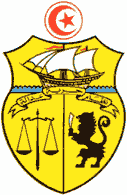 Tronc CommunParcoursMétiers visés selon Référentiel REM/REC                ( www.digitaltalent.tn )     DescriptifSpécificitéSemestre 1, 2 et 3Semestre  4, 5 et 6Métiers visés selon Référentiel REM/REC                ( www.digitaltalent.tn )     DescriptifSpécificitéTronc Commun Science de l’Informatique          "Computer Science"Génie Logiciel et Système d'InformationDéveloppeur Il transforme et fait évoluer l’architecture entreprise en fonction des besoins stratégiques et des objectifs métiers.Applications InformatiquesTronc Commun Science de l’Informatique          "Computer Science"Génie Logiciel et Système d'InformationAdministrateur de base de donnéesIl conçoit, développe, expérimente et installe des systèmes de réseaux et de télécommunication performants. Gère des infrastructures réseaux dans le but d’assurer la fluidité du trafic d'informations circulant sur un réseau informatique. Il adapte le réseau aux besoins des utilisateurs et aux évolutions technologiques et il est à l'écoute des besoins des clients internes ou externes.Applications InformatiquesTronc Commun Science de l’Informatique          "Computer Science"Génie Logiciel et Système d'InformationTesteurIl exécute les plans de tests afin de garantir la qualité d’un programme informatique et de ses fonctionnalités.Applications InformatiquesTronc Commun Science de l’Informatique          "Computer Science"Génie Logiciel et Système d'InformationIntégrateur*Il assiste/suit la mise en place et l'intégration des solutions préconiséesApplications InformatiquesTronc Commun Science de l’Informatique          "Computer Science"Informatique et MultimédiaDéveloppeur Il transforme et fait évoluer l’architecture entreprise en fonction des besoins stratégiques et des objectifs métiers.Applications multimédiaTronc Commun Science de l’Informatique          "Computer Science"Informatique et MultimédiaTesteurIl exécute les plans de tests afin de garantir la qualité d’un programme informatique et de ses fonctionnalités.Applications multimédia* Nouveau métier ajouté par la CNSI au référentiel REM/REC suite à des rencontres avec des entreprises* Nouveau métier ajouté par la CNSI au référentiel REM/REC suite à des rencontres avec des entreprises* Nouveau métier ajouté par la CNSI au référentiel REM/REC suite à des rencontres avec des entreprises* Nouveau métier ajouté par la CNSI au référentiel REM/REC suite à des rencontres avec des entreprisesTronc CommunParcoursMétiers visés selon Référentiel REM/REC                ( www.digitaltalent.tn )     DescriptifSpécificitéSemestre 1, 2 et 3Semestre  4, 5 et 6Métiers visés selon Référentiel REM/REC                ( www.digitaltalent.tn )     DescriptifSpécificité"Computer Engineering"   Ingénierie des Systèmes InformatiquesSystèmes Embarqués & IoTDéveloppeur Il sait interpréter et exploiter une conception.Il assure le développement, l’amélioration et la mise en œuvre des applications informatiques  embarqués (sychronisation,programmation temps réel). Il analyse les besoins des utilisateurs afin de construire des programmes sur mesure en fonction des supports et des outils de développement utilisés. logiciel/Matériel pour applications embarquées"Computer Engineering"   Ingénierie des Systèmes InformatiquesSystèmes Embarqués & IoTTesteur de produitIl sait mettre en oeuvre et deployer une stratégie des tests, écrire  et automatiser des scénarios de test (ISTQB)"Computer Engineering"   Ingénierie des Systèmes InformatiquesSystèmes Embarqués & IoTIoT chief officier/Analyste de données spécifiques IoT*Il est chargé de valoriser les données pertinentes collectées à partir de l’internet des objets en les faisant analyser pour les transformer en valeur d’affaires, en avantage concurrentiel ou pour améliorer la prise de décision"Computer Engineering"   Ingénierie des Systèmes InformatiquesSystèmes Embarqués & IoTItégrateur IoT*Il intégre des solutions IoT en exploitant des plateformes (dans des cas réels)"Computer Engineering"   Ingénierie des Systèmes InformatiquesIngénierie des Réseaux et SystèmesDéveloppeur  systèmeIl transforme et fait évoluer l’architecture entreprise en fonction des besoins stratégiques et des objectifs métiers.Système"Computer Engineering"   Ingénierie des Systèmes InformatiquesIngénierie des Réseaux et SystèmesAdministrateur systèmeIl accompagne l’entreprise à optimiser et à améliorer leur stratégie et leur model de sécurité informatique déployé à travers des projets d’audits et/ou de conseil."Computer Engineering"   Ingénierie des Systèmes InformatiquesIngénierie des Réseaux et SystèmesAnalyste sécuritéAssurer la gestion opérationnelle, veille et monitoring de l'  exploitation des comptes clients"Computer Engineering"   Ingénierie des Systèmes InformatiquesIngénierie des Réseaux et SystèmesGestionnaire de l'infrastructure Cloud*Mise en place, déploiement et administration de l'infrastructure virtuelle "Computer Engineering"   Ingénierie des Systèmes InformatiquesIngénierie des Réseaux et SystèmesTesteur* Nouveau métier ajouté par la CNSI au référentiel REM/REC suite à des rencontres avec des entreprises* Nouveau métier ajouté par la CNSI au référentiel REM/REC suite à des rencontres avec des entreprises* Nouveau métier ajouté par la CNSI au référentiel REM/REC suite à des rencontres avec des entreprises* Nouveau métier ajouté par la CNSI au référentiel REM/REC suite à des rencontres avec des entreprisesTronc CommunParcoursMétiers visés selon Référentiel REM/REC                   (www.digitaltalent.tn )     DescriptifSemestre 1, 2 et 3Semestre  4, 5 et 6Métiers visés selon Référentiel REM/REC                   (www.digitaltalent.tn )     Descriptif"Business Computing"  Informatique de GestionBusiness intelligence (BI)ConcepteurIl utilise des techniques statistiques et des outils informatiques pour accompagner et faciliter la prise de décision à travers les analyses des données quantitatives et qualitatives"Business Computing"  Informatique de GestionBusiness intelligence (BI)Développeur Il transforme et fait évoluer l’architecture entreprise en fonction des besoins stratégiques et des objectifs métiers."Business Computing"  Informatique de GestionBusiness intelligence (BI)Analyste de données/ Business Intelligence Analyst/ Data Scientist  (Nouveau)Il gère les environnements de stockage et de sauvegarde du système d’information. (A reprendre)"Business Computing"  Informatique de GestionBusiness intelligence (BI)Gestionnaire de comptes clientsIl exécute les plans de tests afin de garantir la qualité d’un programme informatique et de ses fonctionnalités."Business Computing"  Informatique de GestionBusiness intelligence (BI)Intégrateur Intégrateur L’intégrateur est un spécialiste de l’outil informatique, dont le métier est voisin de celui du développeur, dont il représente une évolution récente. La mission tourne essentiellement autour de la production, de la traduction et de la transposition des éléments constitutifs de nouveaux applicatifs qu’il assemble au système d’information en fonction de l’architecture préalablement retenue.Tronc CommunParcoursMétiers visés selon Référentiel REM/REC                   (www.digitaltalent.tn )     DescriptifSemestre 1, 2 et 3Semestre  4, 5 et 6Métiers visés selon Référentiel REM/REC                   (www.digitaltalent.tn )     DescriptifBusiness Computing  Informatique de GestionE-BusinessDesigner/ConcepteurIl utilise des techniques statistiques et des outils informatiques pour accompagner et faciliter la prise de décision à travers les analyses des données quantitatives et qualitativesBusiness Computing  Informatique de GestionE-BusinessDéveloppeur de modules  (Presta Shop; Majento; Wohoo Commerce) / Software DeveloperIl transforme et fait évoluer l’architecture entreprise en fonction des besoins stratégiques et des objectifs métiers.Business Computing  Informatique de GestionE-BusinessGestionnaire de services clients (Customer Services Associate)Gestionnaire de services clients Il participe à la croissance du chiffre d’affaires de l’entreprise. Élément indispensable au sein d’une entreprise pour assurer une parfaite qualité de service, il doit avoir le sens des relations commerciales. Des compétences techniques sont souvent demandées pour ce métier comme la maîtrise des outils informatiques et l’échange de données informatisées (EDI).Business Computing  Informatique de GestionE-BusinessIntégrateur ( HTML 5 ; BOOT STRAP )Il assure principalement le montage des pages web d’un site internet. Il va créer les pages au format HTML5 en utilisant les feuilles de style au format CSS3 et en complétant certaines actions ou effets visuels avec du Javascript (ou jQuery).Business Computing  Informatique de GestionE-BusinessDevelopment Officer of E-service/ Responsable du développement en E-serviceDevelopment Officer of E-service/ Responsable du développement en E-service Les responsables de développement E-Services ont pour mission le montage, la conduite et l’évaluation de nouveaux projets (ou e-services) utilisant les technologies numériques.Business Computing  Informatique de GestionE-BusinessConception UX designer (User Experience Designer)*Il est un concepteur d'interfaces numériques dont la démarche est centrée sur l'utilisateur. Il a pour principale mission d'optimiser la plateforme en ligne d'une marque (site internet, application ou site mobile...), en tenant compte essentiellement des besoins des utilisateurs. Il intervient alors pour définir quels sont les critères déterminants pour eux, afin de proposer une amélioration de l'interface. De fait, son travail consiste à effectuer une mise au point multicritère permettant de répondre à une meilleure accessibilité. Bac +3 Entre 0 et 2 ansTronc CommunParcoursMétiers visés selon Référentiel REM/REC                   (www.digitaltalent.tn )     DescriptifSemestre 1, 2 et 3Semestre  4, 5 et 6Métiers visés selon Référentiel REM/REC                   (www.digitaltalent.tn )     DescriptifBusiness Computing  Informatique de GestionBusiness Information System (BIS) / Systèmes d'information d'entrepriseConcepteurIl effectue les analyses nécessaires en vue de créer un programme, une application, une page web ou une base de données correspondant au cahier de charges élaboré par l’utilisateurBusiness Computing  Informatique de GestionBusiness Information System (BIS) / Systèmes d'information d'entrepriseDéveloppeurIl assure le développement, l’amélioration et la mise en œuvre des applications informatiques. Il analyse les besoins des utilisateurs afin de construire des programmes sur mesure en fonction des supports et des outils de développement utilisés.Business Computing  Informatique de GestionBusiness Information System (BIS) / Systèmes d'information d'entrepriseTechnicien support utilisateurIl assure le premier niveau de support technique aux clients/utilisateurs ou les oriente vers les ressources compétentes pouvant y apporter une solution. Business Computing  Informatique de GestionBusiness Information System (BIS) / Systèmes d'information d'entrepriseArchitecte Entreprise (Adjoint)*Il transforme et fait évoluer l’architecture entreprise du SI en fonction des besoins stratégiques et des objectifs métiers.Business Computing  Informatique de GestionBusiness Information System (BIS) / Systèmes d'information d'entrepriseArchitecte Système (Adjoint)*Il est responsable de la planification, de la mise en œuvre et de l’intégration des infrastructures informatiques nécessaires à la bonne exploitation des données.* Nouveau métier ajouté par la CNSI au référentiel REM/REC suite à des rencontres avec des entreprises* Nouveau métier ajouté par la CNSI au référentiel REM/REC suite à des rencontres avec des entreprises* Nouveau métier ajouté par la CNSI au référentiel REM/REC suite à des rencontres avec des entreprises* Nouveau métier ajouté par la CNSI au référentiel REM/REC suite à des rencontres avec des entreprisesTronc CommunParcours RechercheSemestre 1, 2Semestre 3, 4Tronc Commun                                        "Computer Science"Spécifiques aux institutions selon les axes de recherche développés au niveau des structures de recherche de l'institution ou des structures associéesMentionsParcours ProfessionnelsMétiers visés selon Référentiel Métiers Compétences                                                                                                                                   REM/REC (www ;digitaltalent.tn)"Computer Science"                        Science de l'InformatiqueIngénierie du LogicielConcepteur et développeur d'applications (Fiche 4 et 5), Architecte/consultant SI (Fiche 3), Responsable Assurance qualité (10)"Computer Science"                        Science de l'InformatiqueData Science Analyste de données (Fiche 15)"Computer Science"                        Science de l'InformatiqueCloud Computing Expert Virtualisation (Fiche 19)Tronc CommunParcours RechercheSemestre 1, 2Semestre 3, 4Tronc Commun*                                        "Computer Science"Spécifiques aux institutions selon les axes de recherche développés au niveau des structures de recherche de l'institution ou des structures associéesMentionsParcours ProfessionnelsMétiers visés selon Référentiel Métiers Compétences                                                                                                                                  REM/REC (www;digitaltalent.tn)"Computer Engineering"                     Ingénierie des Systèmes InformatiquesIngénierie des Systèmes Embarqués et IoTArchitecte Système (Fiche 3) , expert Technique (Fiche 17) , Intégrateur Systèmes Informatiques (Fiche 21)"Computer Engineering"                     Ingénierie des Systèmes InformatiquesExpert RéseauxExpert Réseaux (Fiche 16)"Computer Engineering"                     Ingénierie des Systèmes InformatiquesSécurité des Systèmes informatiques et des RéseauxExpert en Cyber Sécurité (Fiche 22)MentionTronc Commun en M1 (Semestre 1 et 2)Deux Parcours en M2"Business Computing"  Informatique de Gestion"Business Computing" Parcours de recherche Spécifique aux institutions selon les axes de recherche développés au niveau des structures de recherche de l'institution ou des structures associées"Business Computing"  Informatique de Gestion"Business Computing"Parcours Professionnel visant l’un des métiers suivants selon le référentiel Métiers et Compétences (voir site http://remrec-tic.com/) : Analyste d'affaires (Fiche 1) & Analyste de données (Fiche 15)Tronc CommunS1S1Tronc CommunS2S2Tronc CommunS3S3ParcoursS4S4ParcoursS5S5Génie Logiciel et système d’informationInformatique et MultimédiaTronc CommunS1S1Tronc CommunS2S2Tronc CommunS3S3ParcoursS4S4ParcoursS5S5Systèmes Embarqués & IoTIngénierie des Réseaux et SystèmesTronc CommunS1S1S1Tronc CommunS2S2S2Tronc CommunS3S3S3ParcoursS4S4S4ParcoursS5S5S5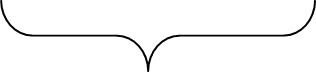 Systèmes d'information d'entrepriseInformatique décisionnelleE-BusinessBusiness Information System (BIS)Business Intelligence (BI)E-Business (EB)Unité d’enseignementElément constitutif d’UE (ECUE)Volume des heures de formation présentielles (14 semaines)Volume des heures de formation présentielles (14 semaines)Volume des heures de formation présentielles (14 semaines)Volume des heures de formation présentielles (14 semaines)Nombre des Crédits accordésNombre des Crédits accordésCoefficientsCoefficientsModalité d’évaluationModalité d’évaluationUnité d’enseignementElément constitutif d’UE (ECUE)CoursTDTPAutres (Heures non présentielles)ECUE)UEECUE UEContrôle continuRégime mixteU.E. FondamentalesU.E. FondamentalesU.E. FondamentalesU.E. FondamentalesU.E. FondamentalesU.E. FondamentalesU.E. FondamentalesU.E. FondamentalesU.E. FondamentalesU.E. FondamentalesU.E. FondamentalesU.E. FondamentalesUE1        Conception AlgorithmiqueProgrammation et IA281410361,53XUE1        Conception AlgorithmiqueAlgorithmique et complexité281415361,53XUE2Ingénierie et sciences des servicesArchitectures et systèmes évolués281410361,53XUE2Ingénierie et sciences des servicesRéseaux IP281415361,53XUE3Modélisation Modélisation Probabiliste281410361,53XUE3Modélisation Graphes et Applications281415361,53XU.E. TransversaleU.E. TransversaleU.E. TransversaleU.E. TransversaleU.E. TransversaleU.E. TransversaleU.E. TransversaleU.E. TransversaleU.E. TransversaleU.E. TransversaleU.E. TransversaleU.E. TransversaleUE4Techniques de communicationAnglais (préparation au TOEFL)2110361,53XUE4Techniques de communicationFrançais (préparation à la certification)2110361,53XU.E. OptionnelleU.E. OptionnelleU.E. OptionnelleU.E. OptionnelleU.E. OptionnelleU.E. OptionnelleU.E. OptionnelleU.E. OptionnelleU.E. OptionnelleU.E. OptionnelleU.E. OptionnelleU.E. OptionnelleUE52 modules au choix281410361,53XUE52 modules au choix281410361,53XTotal Horaire Présentiel : 378Total Horaire Présentiel : 37822415410030301515Unité d’enseignement (UE)Elément constitutif d’UE (ECUE)Volume des heures de formation présentielles (14 semaines)Volume des heures de formation présentielles (14 semaines)Volume des heures de formation présentielles (14 semaines)Volume des heures de formation présentielles (14 semaines)Nombre des Crédits accordésNombre des Crédits accordésCoefficientsCoefficientsModalité d’évaluationModalité d’évaluationUnité d’enseignement (UE)Elément constitutif d’UE (ECUE)CoursTDTPAutres (Heures non présentielles)ECUE)UEECUE UEContrôle continuRégime mixteU.E. FondamentalesU.E. FondamentalesU.E. FondamentalesU.E. FondamentalesU.E. FondamentalesU.E. FondamentalesU.E. FondamentalesU.E. FondamentalesU.E. FondamentalesU.E. FondamentalesU.E. FondamentalesU.E. FondamentalesUE6       Intelligence artificielle281415361,53XGénie des connaissancesMachine learning et Applications aux Données Multimédias281415361,53XUE7Théorie de la programmationCalculabilité et Décidabilité281410361,53XUE7Théorie de la programmationParadigmes des langages de programmation281415361,53XUE8Génie LogicielIngénierie des méthodes et des processus281410361,53XUE8Génie LogicielMéthodes formelles281410361,53U.E. TransversaleU.E. TransversaleU.E. TransversaleU.E. TransversaleU.E. TransversaleU.E. TransversaleU.E. TransversaleU.E. TransversaleU.E. TransversaleU.E. TransversaleU.E. TransversaleU.E. TransversaleUE9                                          Formation à la rechercheAnglais (préparation au TOEFL)21361,5UE9                                          Formation à la rechercheInitiation à la recherche et à la vie du chercheur2110361,53XU.E. OptionnelleU.E. OptionnelleU.E. OptionnelleU.E. OptionnelleU.E. OptionnelleU.E. OptionnelleU.E. OptionnelleU.E. OptionnelleU.E. OptionnelleU.E. OptionnelleU.E. OptionnelleU.E. OptionnelleUE102 modules au choix 281410361,53XUE102 modules au choix 281410361,53XTotal Horaire Présentiel : 378Total Horaire Présentiel : 37822415410530301515MR-TCIS1.1 : Programmation et IAObjectifsLe but de ce cours est d'introduire le paradigme de la programmation déclarative qui consiste à énoncer les propriétés d'un système de résolution -programme- (à les déclarer) plutôt qu'à décrire les opérations à effectuer comme dans le cas de la programmation impérative. Elle permet de séparer clairement les trois parties d'un logiciel :les connaissances sur le domaine d'applicationla formulation du problème à résoudrele mécanisme de résolution du problème, général et indépendant des deux autres parties bien qu'opérant sur elles.Comme représentants de la programmation déclarative, nous étudions la programmation logique (e.g., Prolog) et la programmation fonctionnelle (e.g., Caml, Lisp). Programmer dans ce style permet à l’étudiant de s’initier à une autre façon d’appréhender l'activité de programmation. En effet, le programmeur décrit le problème qu'il veut résoudre en termes de déclarations sans se soucier de la manière avec laquelle son programme sera évalué. Cette tâche est laissée à la charge du système. Il n'y a pas d'affectation. Des mécanismes d'unification (programmation logique) ou de filtrage (programmation fonctionnelle) sont mis en œuvre. La programmation logique mène naturellement à la programmation logique par contraintes (puissance et efficacité d'algorithmes de résolution sur les domaines finis). Plan du coursChapitre I : Programmation logiqueI.1-Introduction à la programmation logiqueI.2-Bases du langage PrologI.3-Résolution en PrologI.4-Extensions du langage PrologI.5-Les listes en PrologI.6-Problèmes de satisfaction de contraintes (Domaines finis)I.7Résolution d'un problème de satisfaction de contraintesChapitre II : programmation fonctionnelle (basée sur Caml)II.1-Introduction à la programmation fonctionnelleII.2- Bases du langage CamlI.3- Sémantique de la programmation fonctionnelleMR-TCIS1.2 : Algorithmique et complexitéObjectif La complexité et la taille sans cesse croissantes des problèmes se posant dans les sciences appliquées a conduit,  en particulier, à une évolution continue des architectures et des performances des ordinateurs, ainsi qu’à l’avènement d’une véritable technologie de génie algorithmique (GA). Le GA (terminologie datant de 1997), discipline de l’Informatique étroitement liée au Génie logiciel et alliant la théorie à la pratique, s’intéresse à la conception,  l’analyse, l’implémentation (robuste), l’ajustement et l’adaptation, le débogage et l’évaluation expérimentale d’algorithmes et de programmes (efficaces) de résolution de problèmes (de grande taille) provenant du monde réel.  Il fournit des méthodologies ainsi que des outils pour le développement de codes algorithmiques efficaces et vise l’intégration ainsi que le renforcement des approches théoriques traditionnelles de conception et d’analyse d’algorithmes. Ce module, s’intéressant à certains des multiples aspects du GA, consiste en (i) une présentation d’une approche systématique d’évaluation de performances d’algorithmes,  (ii) une description comparative de paradigmes  et techniques avancées de conception d’algorithmes et (iii) une analyse des principales méthodes d’approximation (heuristiques) pour la résolution de problèmes durs. Plan sommaire Métriques d’évaluation de la complexité ‘Benchmarking’ d’algorithmes Algorithmes polyédriquesParadigmes de conception d’algorithmes Complexité et classification de problèmes  Algorithmes d’approximation pour problèmes dursRéférences [1]     B. Ben Mabrouk, Application de la Programmation Dynamique Parallèle pour la Résolution  de Problèmes d’Optimisation Combinatoire, Thèse de Doctorat, UTM-FST, 2016. [2]    T. Cormen & al., Algorithmique, Dunod, 2010 (3ème édition) [3]    J. Dréo, A. Pétrowski, P. Siarry & E. Taillard, Métaheuristiques  pour  l'Optimisation  Difficile,     Eyrolles, 2003.  [4]    S.M. Sait & H. Youssef, Iterative Computer Algorithms  with  Applications,  IEEE C.S, 1999.  [5]   S.S. Skiena, The Algorithm Design Manual, Springer, 2nd edition, 2008. [6]   www.cs.ucsb.edu/~suri/cs130b/NewDivConquer.pdf [7]    www.cs.ucsb.edu/~suri/cs130b/NewDynProg.pdf [8]    www.cs.ucsb.edu/~suri/cs130b/NewApprox.pdf [9]    http://www-cs-faculty.stanford.edu/~uno/  (page de D. Knuth) [10]    http://www.algorithm-engineering.de/?language=en  [11]    http://www.top500.org [12]    http://www.almeshkat.net/books/open.php?cat=14&book=2980MR-TCIS1.3 : Architectures et systèmes évoluésPlan du coursI. Architectures des systèmes distribués Introduction aux systèmes répartisCaractéristiques et propriétés des systèmes répartis Middleware Modèles de répartition (Client/serveur, Communication par message, Publish/Subscribe) Patrons de conception (Proxy, Fabrique, Wrapper, Intercepteur)II. Cloud Computing Introduction (Historique) DéfinitionCaractéristiques du Cloud Approvisionnement des ressources dans le CloudVirtualisation Modèles de services (IaaS, PaaS, SaaS) Modèles de déploiement (Public, Privé (interne et externe), Hybride) Architecture conceptuelle de référence III. Environnement Cloud OpenStack OpenNebula OpenShiftDocker IV. Cloud et DevOpsMR-TCIS1.4 : Réseaux IPObjectifs Fournir la maîtrise et les compétences relatives aux exigences en de technologies Internet . Au terme de ce module, l'étudiant ou l'étudiante sera en mesure de : Maîtriser les services et mécanismes des communications de longue distance ainsi que les principes techniques aussi bien au niveau du réseau cœur que du réseau d’accès.Connaître les objectifs et les principes de la qualité de service (QoS)Maîtriser les architectures des différents et les grandes orientations des services de  l’InternetContenu      1 Architectures  RéseauxLa normalisation des réseaux : Processus, OrganismesModèles en couches (Terminologie et concepts de bases, Mécanismes, services et protocoles)Modèle OSI, Modèle TCP/IP, IEEEII-Applications & services réseauxLe Web, Fermes de serveurs et serveurs Web mandatairesDNSCourrier électroniqueP2PVoIPCDNSDN&NFVIII-La couche TransportEléments de la couche Transport OSI(Fonctionnalités de la couche Transport, Modes de fonctionnement, Protocoles de Transport, Primitives, Sockets, services)Le protocole TCP (Services de TCP, segment TCP,  connexions TCP, Fenêtre de congestion, Temporisation)Le protocole UDP (fonctionnalités, segment, RPC, RTP et RTCP)IV-La couche IPLe protocole IP v4 et IPv6Diffusion Multicast Protocoles de contrôle : ICMP& IGMPRoutage(Concepts de base, Algorithmes de routage : Vecteur de Distance et état de lien, Protocoles de routage OSPF & BGP)V- La qualité de service sur InternetConcepts de baseinfrastructures à haut débit : Frame Relay & ATMCanalisation de traficContrôle de congestionOrdonnancement de traficContrôle d’admissionIntégration de serviceDifférenciation de serviceVI-Commutation de label & MPLSPrincipes de la commutation IPArchitecture de réseaux MPLSConstruction de routes et protocole LDPIngénierie de traficVPNs MPLSGMPLSMPLS & IPv6Références A.Tanenmaum , &  D.J.Wetherall,  Réseaux  , 5è édition Pearson.André Pérez, « Gestion des ressources et des défaillances dans les réseaux IP, MPLS et Ethernet »,  Hermès - Lavoisier, 2009.Huitema - Le routage dans l'Internet - EYROLLES C. Servin, Réseaux & télécoms,   4e éd. Dunod 2013Casellas, G. Hébuterne, D. Kofman, M. Marot, J.L. Rougier, « Scheduling and Switching Architecture », ENST, rapport interne, 2004.Comer - Internetworking with TCP/IP - Principles, protocols, and architecture - Prentice-Hall Pujoll,e Les réseaux, dernière éd., Eyrolles.Nagle, « On Packet Switches with Infinite Storage », IEEE Trans. On Communications, 1987.Ryu et al., « Advances in Internet Congestion Control », IEEE Communications Surveys and Turorial, 3rd Quarter 2003.W. Richard Stevens - TCP/IP Illustrated, Volume 1 - The protocols - Addison-Wesley W. Stalling, Réseaux et Communication sans fil, Pearson Education, dernière éditionMR-TCIS1.5 : Modélisation ProbabilisteObjectifs du cours :L'objectif de ce cours est de  comprendre le  comportement des systèmes stochastiques. Il  propose différents  techniques de modélisation et illustre chaque modèle par une étude de cas réel. A l'issue de ce cours l'étudiant serait capable d'analyser le fondement théorique de ces modèles et de choisir le modèle  adéquat  face à une nouvelle situation.  Dans ce cours, on suppose que  la structure des modèles est fournie a priori par un expert.  Cependant, la détermination automatique  de la structure et les paramètres associés fait partie du cours d'apprentissage automatique (machine learning). Partie 1: Modèles stochastiques (3h)Rappels de probabilités (3h) : modèles stochastiques et aide à la décision, notions de probabilité et processus stochastiques, théorème de Bayes, dépendance conditionnelle, maximum de  vraisemblance.Partie 2: Chaînes de Markov (9h)Chaînes de Markov à Temps Discret (4h): définition, représentation graphique et classification des états,  analyse du régime transitoire,  analyse du régime permanent.  ·Chaînes de Markov à Temps Continu (3h): définition,  représentation graphique et classification des états,  analyse du régime transitoire,  analyse du régime permanent. Etude de cas  de Chaînes de Markov (2h): l’algorithme PageRank de Google. Partie 3: Chaînes de Markov cachées   (6h)Chaînes de Markov Cachées   (4h): modélisation, calcul  forward, backward,  recherche du chemin le plus probable, algorithme de Viterbi.Etude de cas de Chaînes de Markov Cachées  (2h): suggestions (vision par ordinateur,  étiquetage grammatical,   bioinformatique, traitement de la parole,  etc).Partie 4: Files d’attentes (8h)Files d’attentes simples (4h): caractéristiques d’un système d’attente, formule de Little,  files simples, paramètres de performance.Réseaux de files d’attente (2h): définition et analyse du réseau de Jackson ouvertEtude de cas de  files d’attentes (2h): mesure de performance d'un serveur web (temps de réponse, rentabilité d'ajouter un deuxième serveur, etc).Partie 5: Réseaux bayésiens (6h)Réseaux bayésiens (4h):    distribution conjointe  de probabilités, modèles graphiques, rappels sur les graphes, tables de probabilités, correspondance entre la structure graphique et la structure probabiliste,  notion de d-séparation, circulation de l’information dans les réseaux bayésiens, les inférences dans les réseaux bayésiens. Etude de cas de  réseaux bayésiens (2h): système de diagnostic médicalMR-TCSI2.1 : Intelligence artificiellePlan du coursAgents IntelligentsAgents et environnementsConcept de rationalitéNature des environnementsStructure des agentsRésolution de problèmes par l’explorationStratégies d’exploration non informéesStratégies d’explorations informées (heuristiques)Connaissances, raisonnement et planificationAgents logiquesLogique des propositionsLogique du premier ordreReprésentation des connaissancesPlanificationDéfinition de la planificationLangage de représentation STRIPSPlanification par exploration dans un espace d’étatsPlanification partiellement ordonnéeGraphes de planificationBibliographie         Stuart Russel et Peter Norvig.  Intelligence Artificielle 3eme édition. Pearson.MR-TCSI2.2 : Machine learning et Applications aux Données MultimédiasObjectif A l’issue de ce cours, l’étudiant doit sera en mesure de :Comprendre les possibilités et les limites du Machine Learning (ML)Formuler son propre problème de MLExplorer et manipuler des donnéesConstruire des modèles prédictifs à partir de données d’apprentissageUtiliser ces modèles en production à l’aide d’APIsEvaluer la performance et l’impact des modèlesAppliquer les ML pour le traitement des données multimédia (Rreconnaissance des formes, triatement de textes, …)Descriptif et contenu A/ Machine LearningIntroduction à l'apprentissage automatiqueRégression linéaire avec plusieurs variablesRéseaux de neuronesConception du système d'apprentissage automatiqueSVM: Support Vector MachinesApprentissage non superviséApprentissage de machines à grande échelleB/ Apllications aux données multimédiasReconnaissance des formesTraitement de texteMR-TCSI2.3 : Calculabilité et DécidabilitéObjectif du Cours:Puisque l'informatique est en évolution perpétuelle, une connaissance élémentaire de la théorie de la calculabilité demeure indispensable à l'étudiant en master informatique pour reconnaitre les limites de l'informatique. La théorie de la calculabilité démontre que certains problèmes informatiques ne peuvent pas être résolus par des programmes quelle que soit la machine. Le but de ce cours est de présenter aux étudiants, en mastère informatique ( premier niveau), les éléments essentiels de la calculabilité et par la suite de la décidabilité et cela  de façon rigoureuse, mais abordable par de tels étudiants qui ne sont pas nécessairement férus d'abstractions mathématiques. Ce cours aborde, tout d'abord, les langages formels et les automates puis introduit les notions de calculabilité et de décidabilité à travers les machines de Turing et les fonctions récursives.Plan du Cours:Chapitre 1: Introduction: Problèmes et AlgorithmesMotivationProblèmes et AlgorithmesProblèmes décidablesAlgorithmeFormalisation d'AlgorithmesChapitre 2: Langages FormelsLangages RéguliersExpressions régulièresAutomates finisAutomates déterministesAutomates minimauxLangages AlgébriquesAutomates à pileAutomates à pile déterministes Chapitre 3:  Machine de TuringIntroductionPrésentationFonctionnement d’une machine de TuringConfiguration d’une machine de TuringLangage accepté par une machine de Turing Utilisation d’une machine de TuringVariantes des machines de TuringMachine de Turing et LangagesCombinaison de Machines de TuringChapitre 4: Fonctions RécursivesIntroductionFonctions primitives récursivesPrédicats primitifs  récursifsFonctions  -RécursivesFonctions  -Récursives CalculablesChapitre 4: Calculabilité et DécidabilitéFonction Turing-CalculableEquivalence des fonctions récursives avec les machines de TuringThèse de ChurchRéférences:Olivier Carton, Langages Formels: Calculabilité et complexité. Vuibert, Paris, 2014.Juraj Hromkovic, Theoretical Computer Science: Introduction to automata, Computability, Complexity, Algorithmcs, Randomization, Communication, and Cryptography ,  Springer-Verlag Berlin Heidelberg 2010.Pierre Marchand, Mathématiques Discrètes: Automates, langages, logique et décidabilité. Dunod, Paris, 2003.Pierre Wolper, Introduction à la Calculabilité. 3ième edition, Dunod, Paris, 2001, 2006.MR-TCSI2.4 : Paradigmes des langages de programmationPlan du coursChapitre 1 : Introduction générale :Critères d’évaluation des langages de programmationDéfinition de paradigmeDifférents paradigmesChapitre 2 : Introduction à la sémantique des langages de programmationChapitre 3 : Sémantique opérationnelleChapitre 4 : Sémantique axiomatiqueAlternatifs :Différents types de passagesAppel par valeurAppel par adresseAppel par référenceAppel par nomGénéricité dans les langages de programmationRelation d’amitiéCollectionsHéritageMR-TCSI2.5 : Ingénierie des méthodes et des processusObjectif Les méthodes de conception des SI se basent sur trois piliers : un formalisme (ensemble de modèles), une démarche (ensemble d’étapes) et un plan d’assurance qualité (ensemble de règles). Les étudiants ayant obtenu leur licence fondamentale en informatique maîtrisent généralement un ou plusieurs formalismes (Merise, UML, …)  mais ne disposent pas des connaissances nécessaires en matière de démarche de développement de logiciel.L’objectif général de ce module est d’aider les étudiants à approfondir leurs connaissances en matière de méthodes de conception et d’acquérir les connaissances nécessaires leur permettant de maitriser les différents processus de développement des SI de qualité. Les objectifs spécifiques visés par ce module sont :Disposer d’une vue globale sur les MCSIMaitriser particulièrement les objectifs et le formalisme d’UMLComprendre le processus de développement logicielDécouvrir les différentes activités du génie logicielComprendre le processus unifiéComprendre les méthodes agiles et Scrum en particulierAvoir une idée sur l’urbanisation des systèmes d’informationPlan sommaire Introduction au processus de développement des SILe génie logicielUML : RappelsLe processus unifié de l’OMGLes méthodes agilesIntroduction à l’urbanisation des systèmes d’informationRéférences[1]  	I. Jacobson et Co, Le processus unifié de développement logiciel, Eyrolles[2]  	P-Y Cloux, RUP, XP, architectures et outils : industrialiser le processus de développement, Dunod[3]  	B. Marre, Précis de génie logiciel, Masson 1996 MR-TCSI2.6 : Méthodes formellesObjectif Cette UE a pour objectif de donner aux étudiants les concepts fondamentaux et les techniques de preuve et raffinement pour construire rigoureusement (en s'appuyant sur des outils mathématiques) puis analyser formellement les (propriétés des) logiciels, qu'ils soient séquentiels, réactifs ou concurrents, sécuritaires ou non. Cet enseignement est basé sur la méthode formelle B : logique du premier ordre, propriétés invariantes, substitutions généralisées, machines abstraites, preuves de cohérence, raffinement et preuves, modularité ; systèmes à événements discrets. Études de cas allant des machines abstraites à la génération de code.Plan du coursLogique du premier ordrePropriétés invariantesSubstitutions généraliséesMachines abstraitesPreuves de cohérenceRaffinement et preuves Modularité ; systèmes à événements discrets Études de cas allant des machines abstraites à la génération de code. Unité d’enseignement (UE)Elément constitutif d’UE (ECUE)Volume des heures de formation présentielles (14 semaines)Volume des heures de formation présentielles (14 semaines)Volume des heures de formation présentielles (14 semaines)Volume des heures de formation présentielles (14 semaines)Nombre des Crédits accordésNombre des Crédits accordésCoefficientsCoefficientsModalité d’évaluationModalité d’évaluationUnité d’enseignement (UE)Elément constitutif d’UE (ECUE)CoursTDTPAutres (Heures non présentielles)ECUE)UEECUE UEContrôle continuRégime mixteUE FondamentalesUE FondamentalesUE FondamentalesUE FondamentalesUE FondamentalesUE FondamentalesUE FondamentalesUE FondamentalesUE FondamentalesUE FondamentalesUE FondamentalesUE FondamentalesUE1 : Méthodes intelligentes et raisonnementMéthodes intelligentes et raisonnement4215552,52,5XUE2 : Statistiques avancéesStatistiques avancées4215552,52,5XUE3 : BD évoluéesBD évoluées4215552,52,5XUE4 :Management des SI évoluésManagement des SI évolués4215552,52,5XUE TransversaleUE TransversaleUE TransversaleUE TransversaleUE TransversaleUE TransversaleUE TransversaleUE TransversaleUE TransversaleUE TransversaleUE TransversaleUE TransversaleUE6 :   Formation à la rechercheAnglais (préparation au TOEFL)21102412XUE6 :   Formation à la rechercheInitiation à la recherche et à la vie du chercheur21102412XUE SpécifiqueUE SpécifiqueUE SpécifiqueUE SpécifiqueUE SpécifiqueUE SpécifiqueUE SpécifiqueUE SpécifiqueUE SpécifiqueUE SpécifiqueUE SpécifiqueUE SpécifiqueUE5 :Optimisation4215361,53XUE5 :4215361,53XTotal Horaire Présentiel : 284Total Horaire Présentiel : 284210429527301515Unité d’enseignement (UE)Elément constitutif d’UE (ECUE)Volume des heures de formation présentielles (14 semaines)Volume des heures de formation présentielles (14 semaines)Volume des heures de formation présentielles (14 semaines)Volume des heures de formation présentielles (14 semaines)Nombre des Crédits accordésNombre des Crédits accordésCoefficientsCoefficientsModalité d’évaluationModalité d’évaluationUnité d’enseignement (UE)Elément constitutif d’UE (ECUE)CoursTDTPAutres (Heures non présentielles)ECUE)UEECUE UEContrôle continuRégime mixteUE FondamentalesUE FondamentalesUE FondamentalesUE FondamentalesUE FondamentalesUE FondamentalesUE FondamentalesUE FondamentalesUE FondamentalesUE FondamentalesUE FondamentalesUE FondamentalesUE1 : Génie Algorithmique Génie algorithmique4215552,52,5XUE2 : Pervasive computing and cloudPervasive computing and cloud4215552,52,5X UE3 : Systèmes répartis   Systèmes répartis4215552,52,5X UE4 : Processus stochastiquesProcessus stochastiques4215552,52,5XUE TransversaleUE TransversaleUE TransversaleUE TransversaleUE TransversaleUE TransversaleUE TransversaleUE TransversaleUE TransversaleUE TransversaleUE TransversaleUE TransversaleUE5 :   Formation à la rechercheAnglais (préparation au TOEFL)21102412XUE5 :   Formation à la recherche21102412XUE SpécifiqueUE SpécifiqueUE SpécifiqueUE SpécifiqueUE SpécifiqueUE SpécifiqueUE SpécifiqueUE SpécifiqueUE SpécifiqueUE SpécifiqueUE SpécifiqueUE SpécifiqueUE5 :Analyse des réseaux sociaux4215361,53XUE5 :4215361,53XTotal Horaire Présentiel : 284Total Horaire Présentiel : 284210429527301515Méthodes intelligentes et raisonnementObjectif Connaître les fondements de l'intelligence artificielle. Comprendre les caractéristiques et les propriétés des techniques de base utilisées en intelligence artificielle. Savoir choisir et appliquer les différentes approches en fonction du problème à résoudre.Descriptif et contenuOptimisationObjectif Descriptif et contenuGénie algorithmiqueObjectif L'objectif de la partie relative aux graphes et modélisation est d'approfondir les notions liées à la théorie des graphes aux étudiants du mastère. Nous commençons par un rappel des définitions de base et des exemples et ensuite nous couvrons un large éventail de sujets et d'applications et d’utilisation des graphes. L'accent sera mis sur la lecture, la compréhension et le développement des preuves et également à la complexité de la plupart des algorithmes proposés. Par ailleurs, pour la partie relative à l'algorithmique et complexité, l'objectif est de présenter, aux étudiants du mastère, certains des multiples aspects du génie algorithmique. Il s'agit, plus spécifiquement, de présenter une approche systématique d'évaluation de performances d'algorithmes, donnant les éléments de base de la complexité algorithmique et le coût des algorithmes. Une attention particulière est apportée aux différentes classes de complexité et à la description des paradigmes et des techniques avancées de conception d'algorithmes ainsi qu'aux principales méthodes d'approximation (heuristiques) pour la résolution de problèmes durs.Descriptif et contenuPervasive computting and cloudObjectif Les objectifs de ce cours sont : connaître les principales catégories de solutions pour la mise en oeuvre de systèmes pervasifs en termes d’architecture, de modèles d’exécution et de services et ceci à travers des exemplesconcrets de solutions de chaque catégorie. sensibiliser les étudiants aux défis qui persistent à travers l’étude critique de ces solutions. comprendre le rôle de l’informatique nuagique dans l’évolution de l’informatique pervasive notamment vers l’Internet des objets. être capable, à la fin du cours, de proposer des solutions à certains cas d’étude réels.Descriptif et contenuChapitre 1 : Informatique pervasive : introduction, applications et défis 1. Définitions et concepts 2. Domaines d’application 3. Défis et enjeux Chapitre 2 : Du réparti au pervasif1. Système réparti et middleware 2. Patrons de conception 3. Modèles d’exécution des applications répartis 4. Systèmes mobiles 5. Systèmes pair-à-pair 6. Niveaux de recherche des systèmes pervasifsChapitre 3 : Architectures et services de middlewares pour environnement pervasif1. Modèle de référence d’un middleware pour le pervasif2. Gestion de contexte 3. Gestion de services (découverte, composition) 4. Adaptation de services Chapitre 4 : Réseaux de capteurs et agrégation de données 1. Architecture, caractéristiques et défis 2. Technologies 3. Protocoles de routage 4. Agrégation des données : problèmes et stratégies Chapitre 5 : Informatique nuagique1. Les différents types de virtualisation 2. Les différents types de cloud 3. Les architectures cloud 4. Défis et opportunités 5. Cloud computing pour l’Internet of ThingsSystèmes répartisObjectif Descriptif et contenuChapitre 1 : Introduction Générale Section I : Définitions de base Section II : Rappel notions réseaux Section III : Différences entre applications centralisées et applications réparties Chapitre 2 : Caractéristiques des Applications Réparties Section I : Processus et voies de connexions Section II : Répartition: données, contrôle Section III : Eléments de mesure de la qualité Section IV : Techniques de synchronisation entre processus Chapitre 3 : Horloges Logiques et Datation des Evènements dans les Applications Réparties Section I : Notion d’état global Section II : Notion de précédence causale Répartition: données, contrôle Section III : Notion d’horloge logique Section IV : Horloges scalaires Section V : Horloges vectorielles Section VI : Horloges matricielles Chapitre 4 : Les Accès Concurrents et les Algorithmes d’Exclusion Mutuelle Section I : Exclusion mutuelle Section II : Perte de jeton Section III : Détection de la terminaison Section IV : Inter blocage Analyse des réseaux sociauxCode de l'UEUnité d'Enseignement (UE)Elément Constitutif d’UE (ECUE)Volume horaire semestrielVolume horaire semestrielVolume horaire semestrielVolume horaire semestrielCréditsCréditsCoefficientsCoefficientsRégime d’examenRégime d’examenCode de l'UEUnité d'Enseignement (UE)Elément Constitutif d’UE (ECUE)CoursTDTPTOTECUEUEECUEUECCMixteU.E. FondamentalesU.E. FondamentalesU.E. FondamentalesU.E. FondamentalesU.E. FondamentalesU.E. FondamentalesU.E. FondamentalesU.E. FondamentalesU.E. FondamentalesU.E. FondamentalesU.E. FondamentalesU.E. FondamentalesU.E. FondamentalesUE1Mathématique Fondements Mathématiques des Données Scientifiques21 10,531,52713,5XUE1Mathématique Complexité Algorithmique2110,531,5371,53,5XUE1Mathématique Atelier Statistique avec R2121271XUE2Informatique pour le Big DataIntroduction au Big Data2110,510,5424723,5XUE2Informatique pour le Big DataCalcul Parallèle et Distribué2110,531,5371,53,5XUE3Base de DonnéesBase de Données NoSQL2110,531,5361,53XUE3Base de DonnéesSystème de Gestion des Bases de Données PL_SQL2110,531,5361,53XU.E. TransversaleU.E. TransversaleU.E. TransversaleU.E. TransversaleU.E. TransversaleU.E. TransversaleU.E. TransversaleU.E. TransversaleU.E. TransversaleU.E. TransversaleU.E. TransversaleU.E. TransversaleU.E. TransversaleUE4Langue & Culture d'EntrepriseAnglais 121212613XUE4Langue & Culture d'EntrepriseTechnique de Communication 121  21 26 13UE4Langue & Culture d'EntrepriseCulture d'Entreprises21212613XUE5 2 modules au choix Programmation Orientée Objet (Java)*21 10,531,52412XUE5 2 modules au choix Traitement analytique des Bases de Données (SAS) 2110,531,52412XTotalTotalTotal2314273,5346,530301515Code de l'UEUnité d'Enseignement (UE)Elément Constitutif d’UE (ECUE)Volume horaire semestrielVolume horaire semestrielVolume horaire semestrielVolume horaire semestrielVolume horaire semestrielVolume horaire semestrielVolume horaire semestrielVolume horaire semestrielCréditsCréditsCoefficientsCoefficientsCoefficientsCoefficientsRégime d’examenRégime d’examenCode de l'UEUnité d'Enseignement (UE)Elément Constitutif d’UE (ECUE)CoursCoursTDTDTPTPTOTTOTECUEUEECUEECUEUEUEContrôleContinuMixteU.E. FondamentalesU.E. FondamentalesU.E. FondamentalesU.E. FondamentalesU.E. FondamentalesU.E. FondamentalesU.E. FondamentalesU.E. FondamentalesU.E. FondamentalesU.E. FondamentalesU.E. FondamentalesU.E. FondamentalesU.E. FondamentalesU.E. FondamentalesU.E. FondamentalesU.E. FondamentalesU.E. FondamentalesU.E. FondamentalesU.E. FondamentalesUE6Analyse de DonnéesMachine Learning 12121212127113,53,5XUE6Analyse de DonnéesFouille de données212110,510,531,531,5371,51,53,53,5XUE6Analyse de DonnéesAtelier Fouille de Données et Machine Learning2121212127113,53,5XUE7Science des DonnéesTraitement du Big Data Avancé21212121424247223,53,5XUE7Science des DonnéesModélisation des Systèmes pour le Big Data 212110,510,531,531,5371,51,53,53,5XUE8Informatique répartieSystèmes Répartis pour le Big Data212110,510,531,531,5361,51,533XUE8Informatique répartieSystème d’Information Décisionnel212110,510,531,531,5361,51,533XU.E. TransversaleU.E. TransversaleU.E. TransversaleU.E. TransversaleU.E. TransversaleU.E. TransversaleU.E. TransversaleU.E. TransversaleU.E. TransversaleU.E. TransversaleU.E. TransversaleU.E. TransversaleU.E. TransversaleU.E. TransversaleU.E. TransversaleU.E. TransversaleU.E. TransversaleU.E. TransversaleU.E. TransversaleUE10Langue & EntreprenariatAnglais 221212121261133XUE10Langue & EntreprenariatTechnique de Communication 221212121261133XUE10Langue & EntreprenariatCréation d'Entreprises212121212611U.E. OptionnelleU.E. OptionnelleU.E. OptionnelleU.E. OptionnelleU.E. OptionnelleU.E. OptionnelleU.E. OptionnelleU.E. OptionnelleU.E. OptionnelleU.E. OptionnelleU.E. OptionnelleU.E. OptionnelleU.E. OptionnelleU.E. OptionnelleU.E. OptionnelleU.E. OptionnelleU.E. OptionnelleU.E. OptionnelleU.E. OptionnelleUE92 modules au choixVisualisation des Données Massives212110,510,531,531,5241122XUE92 modules au choixProcessus Agile Unifié de Développement212110,510,531,531,5241122XUE92 modules au choix422XTotalTotalTotalTotal231231424263633363030151515Code de l'UEUnité d'Enseignement (UE)Elément Constitutif d’UE (ECUE)Volume horaire semestrielVolume horaire semestrielVolume horaire semestrielVolume horaire semestrielCréditsCréditsCoefficientsCoefficientsRégime d’examenRégime d’examenCode de l'UEUnité d'Enseignement (UE)Elément Constitutif d’UE (ECUE)CoursTDTPTOTECUEUEECUEUEContrôle ContinuMixteU.E. FondamentalesU.E. FondamentalesU.E. FondamentalesU.E. FondamentalesU.E. FondamentalesU.E. FondamentalesU.E. FondamentalesU.E. FondamentalesU.E. FondamentalesU.E. FondamentalesU.E. FondamentalesU.E. FondamentalesU.E. FondamentalesUE11Analyse de DonnéesMachine Learning 221212713,5XUE11Analyse de DonnéesFouille de Données Massives2110,531,5371,53,5XUE11Analyse de DonnéesProjet Fédérateur Machine Learning10,52131,52713,5XUE12Science des DonnéesTraitement Automatique du Langage Naturel 2121424723,5XUE12Science des DonnéesEnvironnement Cloud pour le Big Data2110,531,5371,53,5XUE13ProgrammationFrameworks Big Data2110,531,5361,53XUE13ProgrammationAnalyse et Programmation avec Python2110,531,5361,53XU.E. TransversaleU.E. TransversaleU.E. TransversaleU.E. TransversaleU.E. TransversaleU.E. TransversaleU.E. TransversaleU.E. TransversaleU.E. TransversaleU.E. TransversaleU.E. TransversaleU.E. TransversaleU.E. TransversaleUE14Langue et culture d’entrepriseAnglais 321212613XUE14Langue et culture d’entrepriseGestion des Entreprises21212613XUE14Langue et culture d’entrepriseDroit et éthique informatique21212613XU.E. OptionnelleU.E. OptionnelleU.E. OptionnelleU.E. OptionnelleU.E. OptionnelleU.E. OptionnelleU.E. OptionnelleU.E. OptionnelleU.E. OptionnelleU.E. OptionnelleU.E. OptionnelleU.E. OptionnelleU.E. OptionnelleUE152 modules au choixArchitecture Orientée Service2110,531,52412XUE152 modules au choixInternet Of Things (IoT)2110,531,52412XUE152 modules au choix42XTotalTotalTotal2102194,5346,530301515Code de l'UEElément Constitutif d’UE (ECUE)Volume horaire semestrielVolume horaire semestrielVolume horaire semestrielCréditsCréditsCoefficientsCoefficientsRégime d’examenRégime d’examenCode de l'UEElément Constitutif d’UE (ECUE)CoursTDTPECUEUEECUEUECCMixteUE16Stage en entreprise30301515SoutenanceSoutenance                                                            Référentiel Formation                                                                                                                                                                                                                                                                                                                                                                Référentiel CompétencesFondements Mathématiques des Données ScientifiquesComplexité AlgorithmiqueAtelier Statistique avec RIntroduction au Big DataCalcul Parallèle et DistribuéBase de Données NoSQLSystème de Gestion des Bases de Données PL_SQLAnglais Techniques de Communicatio Culture d'EntreprisesMachine Learning 1Fouille de donnéesAtelier Fouille de Données et Machine LearningTraitement du Big Data AvancéModélisation des Systèmes pour le Big Data Traitement du Big Data AvancéSystèmes Répartis pour le Big DataSystème d’Information DécisionnelVisualisation des Données MassivesProcessus Agile Unifié de Développement       Compétences              Cométences ThéoriqueLes méthodes d'analyse des donnéesN2N3Les méthodes d’analyse de l’information et des processus métiersN2N2N3Les outils et les appareils informatiques d'analyse des donnéesN2N2 N3Les défis liés au volume des gisements de données (Big Data)N2N3N3N3N3Les défis liés aux données non-structurées (Data Analytics)N2N3Les méthodes de gestion des donnéesN3N3Les outils et les appareils informatiques de stockage et de recherche de donnéesLes outils et les appareils informatiques de stockage et de recherche de donnéesLes outils et les appareils informatiques de stockage et de recherche de donnéesN2N2Les systèmes d’exploitation et les plateformes logicielles Les procédures de remontées d’informations des organisationsN2Compétences techniquesPlanification des produits ou des servicesN2Analyse statistique des donnéesN2N2Veille technologiqueConception et développementN2N2Gestion de l’informationSoft SkillsOrientation clientN3Gestion des problèmesN2Prise de décisionN2Orientation résultats N3Initiative et proactivité N3Travail d'équipeN3NetworkingN3Présentation et communication N2N2Versatilité N3                                                            Référentiel Formation                                                                                                                                                                                                                                                                                                                                                                Référentiel CompétencesMachine Learning 2Fouille de Données MassivesProjet Fédérateur Machine LearningTraitement Automatique du Langage Naturel Environnement Cloud pour le Big DataFrameworks Big DataAnalyse et Programmation avec PythonAnglais 3Gestion des EntreprisesDroit et éthique informatiqueArchitecture Orientée ServiceInternet Of Things (IoT)PFE       Compétences              Cométences ThéoriqueLes méthodes d'analyse des donnéesN3Les méthodes d’analyse de l’information et des processus métiersN3N3Les outils et les appareils informatiques d'analyse des donnéesN3N3Les défis liés au volume des gisements de données (Big Data)N3N4Les défis liés aux données non-structurées (Data Analytics)N3N4Les méthodes de gestion des donnéesN2Les outils et les appareils informatiques de stockage et de recherche de donnéesN4Les systèmes d’exploitation et les plateformes logicielles N3Les procédures de remontées d’informations des organisationsCompétences techniquesPlanification des produits ou des servicesAnalyse statistique des donnéesN4N5N5Veille technologiqueConception et développementN3Gestion de l’informationN3Soft SkillsOrientation clientN3N3N3Gestion des problèmesN3N3N3Prise de décisionN3N3N3Orientation résultats N3N3Initiative et proactivité N3N3Travail d'équipeN3N3NetworkingN3N3Présentation et communication N4N3Versatilité N3N3MPDS_S1.1 : Fondements mathématiques des données scientifiquesObjectif Ce cours a pour objectif de préparer les étudiants à maîtriser un raisonnement abstrait. Il permet de faire le lien entre des notions théoriques présentées dans les cours de mathématiques et des applications concrètes. A l’issue de ce cours, l’étudiant doit se familiariser avec quelques notions et techniques abordées dans les cours.Descriptif et contenuIntroduction à la statistique descriptive : Fonction de répartition IndicateursReprésentations graphiques des données statistiques.Calculs des probabilités : Notions fondamentales en calcul des probabilités Probabilités discrètes Probabilité conditionnelle et indépendance Suites : Propriétés des suites convergentesSuites de CauchyRaisonnement par récurrence Suites et équations récurrentes et applications. Séries numériques : Notion de convergenceConvergence des séries à termes positifsSéries alternées.Applications des dérivées : Résolution numérique des équationsApproximation des racines Méthode du point fixe Méthode de Newton. MPDS_S1.2 : Complexité algorithmiqueObjectif Avoir des outils pour concevoir un algorithme correct et efficace pour résoudre un problème :Connaître et savoir reconnaître des grands classiques,Savoir prouver un algorithme,Savoir analyser et calculer la complexité des algorithmes.	Descriptif et contenu Problème algorithmiqueQuelques exemples de problèmes de décisionInstancesDe l'existence à la décisionReprésentation d'un problème de décisionRéponse algorithmiqueComplexité d'un problème algorithmiqueModèles de calculMesure de la complexitéComplexité en temps et en espaceAutres mesuresClasses de complexitéProblèmes ouverts en théorie de la complexitéLe problème ouvert P = NPAutres problèmes ouvertsRelation au coût énergétiqueMPDS_S1.3 : Atelier Statistique avec RObjectif L’objectif de ce cours est de mettre en évidence les liens entre toutes les notions en statistique rencontrées dans les années antérieures par les étudiants : statistiques descriptives, variables aléatoires et statistique mathématique. Le logiciel R est utilisé pour illustrer les applications des outils de statistique.	Descriptif et contenu Introduction à la programmation R : Les bases du langage R. Types de données, Structures algorithmiques ”branchements conditionnels, boucles”Manipulation des vecteurs sous R : Création des vecteursCalculs récapitulatifsTableaux et matrices avec R : Création des matrices à partir d'un vecteurModification dynamique des dimensionsCalculs avec la fonction apply().Programmation à partir des objets statistiques sous R : Récupération des propriétés des objets issus des calculs statistiques. Utilisation de la commande attributes(). Programmation de nouvelles méthodes sous forme de fonctions.Programmation MapReduce sous R : Introduction HadoopSystème de fichiers HDFSModèle de programmation MapReduce. Programmation sous R via le package RHadoop.MPDS_S1.4 : Introduction au Big DataObjectif Ce cours a pour objectif de présenter aux étudiants les concepts fondamentaux de Big Data et comment ils ont changé les méthodes de gestion de données traditionnelles. Le cours présentera également divers autres aspects de Big Data comme la visualisation, afin d'offrir une vue concurrentielle de ce phénomène.Descriptif et contenu Notions de base de Big dataLes 3V du Big Data : Volume, Vitesse et VariétéTraitement à large échellePrincipes fondamentaux de Hadoop MapReduceSystème de fichiers distribuéModèle de programmation MapReduceEnvironnement de Big dataHadoop Spark NoSQLAnalyse de Big dataDéfinir l'analyse des big dataComprendre le potentiel des analyses des big dataPrendre en compte les risquesPromouvoir le big dataInternet des objets et Big DataDimensionnement de trafic de l'Internet des objets.Architectures de stockage des données.Traitement de données de l'Internet des objets en boucle locale ou dans le Cloud.Algorithmes de gestion de complexité.Approches et algorithmes d'inférencesRelations entre Cloud et Big DataLe modèle d'architecture des Clouds publics et privés.Les services XaaS.Les objectifs et avantages des architectures Cloud.Les infrastructures.Les égalités et les différences entre Cloud et Big Data.Les Clouds de stockage.Classification, sécurité et confidentialité des données.MPDS_S1.5 : Calcul parallèle et distribuéObjectif Ce cours est une introduction aux architectures, middleware et environnements de calcul parallèle et distribué (supercalculateurs, clusters et grilles), et un apprentissage théorique et appliqué de leur algorithmique et programmation.Descriptif et contenu Notion d’architectures parallèles et distribuéesLes principales étapes d’évolution des architectures MIMDLes enjeux économiques de la construction des supercalculateursBases d’algorithmique parallèle et distribuée Partitionnement statique par domaineRecouvrement des calculs et des communicationsLangages de programmation parallèles et distribuésPrincipaux outils de développement actuels sur architectures parallèles et distribuées modernes (MPI, OpenMP, Grid-Services)Tendance actuelles (JavaSpaces, Objets Actifs, nouvelles bibliothèques objets de calcul intensif)Programmation d'accélérateurs SIMD (CUDA sur GPU).Modélisation, mesure et analyse de performancesDifficultés et règles de mesure de performances. Modélisations et lois d’Amdahl et de Gustafson. Analyse de phénomènes d’hyper-accélération.Algorithmique parallèle et distribuée avancéeTris parallèles réguliers et irréguliers. Recherche de compromis entre rapidité et régularité. Comparaisons théoriques et expérimentales. Equilibrage de charge dynamique.Mécanisme de work-pool.Détection de terminaison de programmes parallèles et distribués.Introduction au Grid ComputingIntergiciels de GrillesMPDS_S1.6 : Base de données avancées NoSQLObjectif A l’issue de cette formation l’étudiant connaîtra les principales solutions NoSQL : leur typologie, leurs possibilités et leurs limites. Il saura évaluer l’opportunité de mettre en œuvre une solution NoSQL dans ses projets. Il connaîtra les solutions permettant de traiter de forts volumes de données.Descriptif et contenu Introduction au NoSQLL'historique du mouvement NoSQL.Les différentes approches de gestion de BDDDonnées structurées, semi-structurées et non-structuréesVue synoptique des différents types de moteurs NoSQLles architectures CloudLes modes de distribution Le positionnement du NoSQL au sein du Big Analytics Le Relationnel et le NoSQL Les bases de données relationnelles Structuration forte des données vs Structure souple et la modélisation agile.Des qualités ACID aux qualités BASE.Théorème CAP (cohérence, disponibilité, tolérance au partitionnement).Les différents niveaux de cohérence.Le langage SQL, la performance des jointures. L'accès par la clé en NoSQL.L'évolution vers le distribué : extensibilité verticale et horizontale.Comprendre le NoSQL par le modèle de l'agrégat et de la centralité de la donnée.Les mondes du NoSQL Monde du NoSQL à travers ses choix techniques et différents bases NoSQL libres L'architecture distribuée : principes, le shared-nothing.Disponibilité et cohérence différée : gossip, timestamps, vector clock, règle de majorité, arbre de Merkle.Les patterns et les modèles. Comment modéliser et travailler efficacement en NoSQL.Différents modèles de connexion avec le client : sur cluster décentralisé, protocoles comme Thrift ou ProtoBuf, REST…Les bases orientées clé-valeur et en mémoire : Redis, Riak, Projet Voldemort, Aerospike.Les bases orientées documents : Le format JSON. Couchbase Server, MongoDB, ElasticSearch.Les bases orientées colonne distribuées pour le Big Data opérationnel : Hadoop, Hbase, Cassandra, Accumulo…Les moteurs orientés graphes : Neo4j, OrientDB…L'écosystème Hadoop : les différences avec les SGBDR, les relations avec le NoSQL.Démonstration techniques, du point de vue de développement, de la mise en œuvre et de l'administration, des principaux moteurs NoSQL libres.NoSQL et Big DataBig Data analytique : l'écosystème Hadoop.Stockage et traitements. Les différentes formes de stockage dans HDFS : SequenceFile, Apache Parquet.Différents types de traitements : MapReduce, Graphe orienté acyclique, flux, Machine Learning, de graphes distribué…Les architectures Big Data: traitements batch, micro-batch, flux. Architecture Lambda, architecture Kappa.Les outils intégrés : Apache Spark, Apache Flink.Les outils d'analyses de données : développement pour l'analyse Big Data, les outils du data scientist.La pérennité des outils du Big Data analytique devant l'évolution très rapide des frameworks.Démonstrations de l'usage d'une plate-forme intégrée de Big Data analytique comme Apache SparkMPDS_S1.7 : Système de gestion des bases de données PL-SQLObjectif Ce module a pour objectif de familiariser les étudiants à l’interfaçage entre applications et bases de données. A l’issue de ce cours, les étudiants doivent maîtriser la programmation des objets catalogués, l’utilisation du SQL natif dans les applications, l’utilisation des middlewares indépendants (ODBC, JDBC) ainsi que les frameworks.Descriptif et contenu Introduction à PL/SQLLes structures de contrôle Interaction avec Oracle et curseurs explicitesGestion des exceptionsLes sous programmesLes sous programmes stockés et les packages Les déclencheursMPDS_S1.8 : Programmation Orientée Objet JAVAObjectif Ce cours fournit une bonne expérience théorique et pratique de la programmation orientée objets (P.O.O.) avec Java en se fondant sur l'apprentissage :de l'écriture, la compilation et le débogage de programmes,des concepts objets et les mécanismes d'héritage,du développement d'interfaces graphiques (GUI),de la lecture/écriture de données en utilisant les streams,de la programmation réseau.
Descriptif et contenu Objet et classeLes propriétés des fonctions membresLes exceptionsSérialisation d’objetsHéritage et PolymorphismeClasses abstraites et InterfacesDéveloppement d’interfaces graphiquesDéveloppement des ThreadsMPDS_S1.9 : Traitement analytique des Bases de données (SAS)Objectif Ce cours a pour objectif une prise en main du logiciel SAS (Statistic Analysis System). Les connaissances ici présentées seront mises en œuvre tout au long de la scolarité, notamment pour les enseignements de statistique descriptive, analyse des données, statistique appliquée, démographie ou sociologie, groupe de travail, ainsi qu’au cours du stage en entreprise et plus tard, dans votre milieu professionnel. A la fin de ce cours, l’étudiant sera en mesure de : Lire des données de SGBD/R et de classeurs Excel Optimiser l’accès aux données en utilisant différentes techniquesMixer différentes sources de données et les fusionnerImporter ou exporter vos données en utilisant l’assistantDescriptif et contenu Introduction Présentation du logiciel SAS Base et de ses fonctionnalités.Les avantages et les inconvénients.Positionnement par rapport à l'offre SAS.Positionnement par rapport aux outils du marché. Découverte du logicielL'environnement : le journal, l'éditeur, l'explorateur, les sorties…Comment lancer une première commande (F3) (data set => création table) ?Présentation et utilisation des librairies (work, libname, créer et attribuer...).Les tables en SAS. La structure. Le descriptif des tables et des variables. L'utilisation.Le principe de la programmation SAS. Etape data et étape procédure.L'aide et les commentaires.L'Étape Data : génération et manipulation de donnéesLes étapes Data.Comment créer des variables ?Instructions de manipulation des variables. La conservation, la suppression, le renommage, etc.Les fonctions de types divers : mathématique, caractères, logique, etc.).Les options des étapes Data.Les filtres et les blocs itératifs.Exercice d'application des notions de création de variables.Les formats et les datesLa manipulation et la création de formats.Le principe des dates. Format. Utilisation.Les fonctions relatives aux dates. Utilisation dans divers cas de figures.Exercice d’application de création et manipulation de formats et de fonctions de dates.Génération, concaténation, et analyses simples de donnéesL'importation et l'exportation de données.La copie de données.Les jointures (fusion et concaténation).Les calculs statistiques simples, la PROC MEANS.Analyse de fréquences.Autres indicateurs statistiques (coefficients de corrélation, intervalles de confiance, tests de Student..)Exercice : Fusions de tables et import/export. Calculs de statistiques simples. Edition de tableaux de fréquences.Affichage des résultats.Visualisation et sortiesLa génération de rapports en différents formats : RTF, PDF, HTML.La création des graphiques de base : histogramme, nuages de points, boxplot, etc.Les options graphiques.Sauvegarder un graphique.Exercice : Génération de rapports dans divers formats. Création de graphiques.MPDS_S1.10 : Culture d’entrepriseObjectif Ce module propose un essai d’éclairage des différentes méthodes et procédures à suivre dans un processus de lancement ou de création d’une entreprise (ou de reprise d’entreprise - redressement fiscale). Le cours se veut d’orienter l’étudiant depuis la phase de « l’idée » à sa concrétisation par le lancement du projet en étudiant la construction du BP (Business Plan ou Plan d'Affaire) ainsi que les différents plans (financier, commercial ou marketing, ressources humaines, juridique, etc.).Descriptif et contenu L'idéePourquoi la culture de l'entrepriseDifférents types d'idéeProtection d'une idéeDifférentes techniques et outils de créativité / idéesApplication de l'idée - le commentStratégies d'idéeLe projet personnelBilan personnel : se connaîtreMotivationsQuel type d'entrepreneur êtes-vous ?Quelques contraintes relatives au projet de création de l'entrepriseLe Business Plan (BP) - Plan d'AffaireLes objectifs du BPLes caractéristiques de la démarche BPLes modalités de construction du BPLa structure et le contenu du BPUn exemple concret d'un BPLe Plan Marketing / CommercialAnalyse de l'environnement et planification commercialeMix Marketing et planification commercialeStratégies de planification commercialeE-Marketing Pub et lancement de l'entreprise - nouveaux outils la e-Pub, les réseaux en ligne ...Les Moyens de financements et incitations fiscalesCadre Financier : concepts rentabilité, coût de vente, coût d'investissement, etc.Fond Capital : FOPRODI, RITI, FONAPRAM, SICAR (intervention API)Les Crédits d’investissement : BTS, BFPME, Système Bancaire, Leasing (intervention Expert-Comptable & Banquier)Les Garanties : SOTUGAR, FNG (intervention professionnel)Dispositions et Statut JuridiqueL'entreprise individuelleLa sociétéCode des Sociétés / Code du Commerce / intervention de juristeMPDS_S1.11 : Anglais 1Objectif Une révision systématique du vocabulaire et des fonctions et structures de base.  Le vocabulaire, les fonctions et structures sont présentés dans des unités, dans lesquelles l’oral, l’écrit sont intégrés sous une forme communicative. Ces unités sont exploitables de différentes façons selon le niveau de chaque classe ou de chaque étudiant.Descriptif et contenu Reading : Cette partie a pour objet de permettre à l’étudiant d’anticiper le sujet du texte à partir d’informations l’entourant (photos ; tableaux …), de lire pour une compréhension générale, de lire pour une compréhension détaillée, de transférer l’information du texte dans un tableau ; graphique… D’utiliser l’information du texte pour résoudre une problématique, De créer des tableaux et diagrammes pour y transférer l’information du texte.Writing : Cette partie a pour but de fournir à l’étudiant les connaissances suivantes : L’orthographe ; les structures grammaticales, le vocabulaire de base, la ponctuation, les conjonctions. Elaborer un texte court (Lettres ; Invitations ; Résumés). Décrire une fonction ; un processus…	Speaking and listening : Cette partie permet à l’étudiant d’utiliser un langage correct, de participer à des conversations, de se préparer à des interviews, de discuter en groupe d’un texte oralement, de transférer une information orale dans un texte : une figure, un tableau…MPDS_S1.12 : Technique de communication 1Objectif L'étudiant doit pouvoir :Acquérir des connaissances en communication organisationnelleS'exprimer oralement devant un public ou dans un groupe restreint, du point de vue de l'expression en tant que telle, de la gestuelle, des attitudes et de la maîtrise du matériel qui lui est attribué ;S’exprimer correctement en termes de langage écrit et dans le cadre de documents de type professionnel (courrier, procès-verbaux de réunion, notes, dossiers, revues de presse etc.), ce qui suppose une maîtrise adéquate de la langue française en elle-même et de certains outils informatiques.Descriptif et contenu Concepts fondamentaux de la communication : sensibilisation au processus complexe de la communication, identification des moyens de la communication, des fonctions du discours, des obstacles à la communication ;Prise de parole : exposés oraux ;Entretien d’embauche : identification, entraînement, évaluation d’un entretien, rédaction d’une lettre de motivation et d’un CV ;Conduite de réunion : préparation, animation, participation, évaluation d’une réunion, gestion de conflits, prise de décisionsEcrits professionnels : rédaction d’un ordre du jour, d’une note de service, d’une convocation, de lettres, de rapports, de comptes rendus, etcMPDS_S2.1 : Machine Learning 1Objectif L’objectif de ce cours est de maîtriser des notions de base en apprentissage automatique telles que le risque, le risque empirique, la régression et la classification. A l’issue de ce cours, l'étudiant sera en mesure de prendre une connaissance approfondie de certains algorithmes d'apprentissage pour classificateurs tels que les SVMs. L’étudiant doit avoir la capacité de fournir des garanties rigoureuses et correctes sur la performance des algorithmes d'apprentissage pour la classification.Descriptif et contenu Introduction et notions de baseNotions de baseApprentissage supervisé et inférence statistiqueRisque et fonctions de perteClassificationRégressionMinimisation du risque empirique et du risque structurelMéthodes empiriques d'estimation du risquePerceptrons et noyauxMarge fonctionnelle et marge géométriqueL'algorithme du perceptron (forme primale)Forme duale de l'algorithme du perceptronNoyaux et condition de MercerSVM (Support Vector Machines)SVM à marge rigide Marge géométrique maximale et hyperplans canoniquesMéthode d'optimisation de LagrangeSVM à marge floue Algorithme SMO (pour SVM à marge floue) Algorithmes d'apprentissages par compression de donnéesGénéralités sur les algorithmes d'apprentissage par compression.SCM (Set Covering Machines).Bornes uniformes sur le risque pour classificateurs comprimant les données.Votes de majorité, classificateurs stochastiques et théorie PAC-BayesVotes de majorités et classificateurs stochastiquesClassificateurs Bayes-équivalentsLe théorème PAC-Bayes Application aux SVMsMPDS_S2.2 : Fouille de donnéesObjectif La fouille de données est l'aboutissement des avancées liées aux Bases de Données et à l'Intelligence Artificielle au sens de l'apprentissage. C'est une discipline émergente mais à fort potentiel pour les entreprises à cheval entre les mathématiques/statistiques et l'informatique. Dans ce cours, au cours de l'étude des différents outils théoriques de la fouille, nous nous concentrerons sur l'aspect algorithmique et logiciel, ainsi que leur utilisation. A la fin de ce cours, l'étudiant connaîtra les notions d'apprentissage non supervisé et supervisé, les algorithmes afférant et leur utilisation sur des cas pratiques. Un outil fédérateur sera particulièrement utilisé : le logiciel libre et évolutif Weka programmé en Java. Un mini- projet et des lectures d'articles permettront de comprendre et de rendre opérationnelles les connaissances enseignées.Descriptif et contenu Introduction à la fouille de donnéesPrésentation des techniques de la fouille de donnéesFondements pour l'extraction des règles d'associationExtraction d'une représentation concise des motifs fréquentsExtraction des connaissances à partir des cubes de donnéesExtraction des bases génériques de règles d'associationLes arbres de décisionFouille de données complexesMotifs séquentielsFouille de texteFouille de données spatiales et spatio-temporellesFouille de flots de donnéesMPDS_S2.3 : Atelier Fouille de données et Machine LearningObjectif Le projet va être réalisés avec le logiciel Weka (produit Open Source) qui se présente sous la forme d'une collection d'algorithmes d'apprentissage utilisables, soit directement dans l'environnement graphique de Weka, soit à partir d'un code Java.Descriptif et contenu Découverte de Weka, arbres de décision, cross-validationClassifieurs bayésiens, kppv Réseaux de neurones multi-couchesProgrammation Java, construction d'ensembles de donnée, cross-validationMPDS_S2.4 : Traitement du Big data avancé (Pig & Hive)Objectif Ce module a pour objectif de construire un programme à base de MapReduce et intégrer Hadoop HBase dans un workflow d'entreprise. Ce cours permet aux étudiants de découvrir également la notion du stockage distribué et le traitement de gros volumes de données structurées et non structurées pour obtenir de meilleures connaissances métier. A l’issue de ce cours, l'étudiant ou l'étudiante sera en mesure de : Appréhender le fonctionnement d’HadoopIdentifier l’écosystème : quels outils pour quels usages ?Manipuler les principales commandes shell d’interaction avec HadoopÉmettre des requêtes SQL avec Hive et HCatalogCréer des traitements de données avec PigDescriptif et contenu Introduction à HADOOPHistorique succinctLe cœur de la plateforme : HDFS et YARNL’écosystème HadoopFrameworks et algorithmesBases de donnéesTraitements des donnéesIntégrationHadoop et la sécurité des donnéesCollecte de données et application de Map ReduceAnalyse des flux de données dans l'entreprise.Données structurées et non-structurées.Les principes de l'analyse sémantique des données d'entreprise.Graphe des tâches à base de MapReduce.La granularité de cohérence des données.Transfert de données depuis un système de persistance dans Hadoop.Transfert de données d'un Cloud dans Hadoop.Le stockage des données avec HBasePlusieurs types de base de données XML.Patterns d'usages et application au Cloud.Application de Hadoop database au sein d'un workflow.Utilisation des projets Hive/Pig.Utilisation du projet HCatalog.L'API Java HBase.Le stockage des données sur HDFSPatterns d'usages et application au Cloud.Architecture et installation d'un système HDFS, journal, NameNode, DataNode.Opérations, commandes et gestion des commandes.L'API HDFS Java.Analyse de données avec Apache Pig.Le langage Pig Latin. Utiliser Apache Pig avec Java.Requêtage avec Apache Hive.Réplication de données. Partage de données sur une architecture HDFS.Spring Data HadoopIntroduction à Spring et Spring Data.Le namespace Hadoop pour Spring.Utiliser Spring pour simplifier la configuration Hadoop.Configuration du cache distribué.Définition des Jobs et dépendance entre Jobs.Intégration des outils (Pig, Hive...).MPDS_S2.5 : Modélisation des systèmes pour les données massivesObjectif Le but de ce cours est de découvrir les différents types de données et d’outils de gestion appropriés pour chacun d'eux. L’objectif est de familiariser l’étudiant avec des techniques utilisant des exemples de données en temps réel et semi-structuré.Descriptif et contenu Introduction : la gestion et la modélisation des données massives.Les techniques de modélisationModélisation conceptuelleModélisation généraleModélisation hiérarchiqueUtilisation des modèles de donnéesLa gestion des données massivesConcevoir un système de gestion des données massives pour un jeu en ligneMPDS_S2.6 : Systèmes répartis pour le Big dataPrésenter les concepts clefs des systèmes distribués à travers des exemples, des technologies (CISCO, VMWARE, Microsoft Azure, HADOOP... suivant la disponibilité des intervenants industriels) et à travers des algorithmes. Le contenu de l'ue est dédié à la compréhension des architectures systèmes distribués pour le Cloud Computing et BigData. On retrouve ces architectures par exemple dans les applications mobiles, l'internet des objets, les systèmes d'information, les véhicules intelligents. La dimension Cloud Computing prend de plus en plus de place à travers des TP lors de certaines séances de regroupement.Descriptif et contenu Introduction aux systèmes répartisSystèmes centralisés vs Systèmes répartisPropriétés et caractéristiques des systèmes répartisModèles de répartition (C/S, Par message, Par mémoire partagée, Par composants, Par services).Middleware et CommunicationGestion des activités et la synchronisationProblèmes et solutions de synchronisation en mode messageOrdres partielsCausalité. Réalisation de propriétés d'ordre dans les systèmes répartis.Partage des donnéesDésignation dans les systèmes répartis, Gestions d'annuaires en particulier en relation avec l'Internet des objets.Cohérences mémoires en univers réparti Stockage des données pour le Cloud Computing (VLDB, Very Large DataBase, et les approches NoSQL-Hadoop, Map/Reduce, élasticité/répartition de charge).MPDS_S2.7 : Système d’information décisionnelObjectif Ce module a pour objectif d’introduire aux étudiants les systèmes d’informations décisionnelles (SID) et de les initier au développement et à l’exploitation d’entrepôts de données. A l’issue de ce cours, les étudiants doivent avoir une idée claire sur l’architecture, les fonctions et les objectifs d’un SID. Ils découvriront également la notion d’entrepôt de données et doivent être capables de développer les différentes composantes d’un SID et d’exploiter un entrepôt de données.Descriptif et contenu Evolution des techniques et méthodes de gestion des donnéesSystèmes d’information et Aide à la décisionEvolution des systèmes d’aide à la décisionIntroduction aux entrepôts de donnéesConception d’entrepôt de donnéesDéveloppement de la couche ETLSQL et l’analyse multidimensionnelleOutil d’analyse et de reportingAdministration d’entrepôt de donnéesConduite de projet décisionnel.MPDS_S2.8 : Anglais 2Objectif Ce cours vise à améliorer les compétences linguistiques des étudiants en anglais dans le domaine de l'informatique.Le but principal est de développer leurs compétences en matière de listening, speaking, reading et writing en leur fournissant des documents conçus par des spécialistes des technologies de l'information.Ces unités sont exploitables de différentes façons selon le niveau de chaque classe ou de chaque étudiant.Descriptif et contenu Unit1 Buying a computer, Conversation between a shop assistant and a customer Computers for particular work stationsUnit 2 Software and operating systems: System utilities (screen saver, virus detectors…), MS DOS, Windows, Linux….Unit 3 Multimedia: Exchanging information about computers for newspapers, Writing a letter to a newspaper, Creating a homepage with a home page editorUnit 4 Jobs in computing: A job interview Job advertisements Discussing personal qualities and professional skillsUnit5 :Electronic communication, Mobile phones and Internet : Interview about cybercafé, Channels of communication, Planning a cybercafé with a partner, Revision of the past simple, Prefixes, Data communication systems, fax, teletextUnit6: Security and privacy on the Net: Benefits and dangers for children, Security and piracy on the net, Hackers, Discussing, computer crimes, security, privacy, Writing a paragraph about pros and cons.MPDS_S2.9 : Technique de communication 2Objectif L’étudiant en mastère doit maîtriser des savoir-faire langagiers pour faire face à diverses situations de communication qu’il rencontrera dans le monde du travail :L’étudiant doit donc être capable de :Comprendre des situations de communications spécifiques : réunion de travail, un exposé sur un projetComprendre des rapports professionnels, des notes, des cahiers des chargesSolliciter une informationAttirer l’attention sur un fait donné, informer sur l’état d’avancement d’un projet, conduire une réunion ou/et un entretienRédiger un PV, des lettres, un compte-rendu, un rapport technique, etc.Prendre des notes, synthétiser un document de travail, etc.Descriptif et contenu L’étudiant en mastère devrait atteindre, à la fin de sa formation académique, le niveau C1+ C2 du cadre européen commun de référence pour les langues qui est le niveau de compétence d’un utilisateur «expérimenté » (DALF).L’apprenant au niveau M1 communique aisément et spontanément, du fait d’un bon accès à une large gamme de discours et d’une maîtrise des relations logiques et de la cohésion du discours : il peut, désormais avec aisance, gérer une conversation, argumenter et négocier.L’apprenant est ainsi un utilisateur expérimenté : il peut comprendre une grande gamme de textes longs et complexes, ainsi que saisir des significations implicites. Il peut s’exprimer spontanément et couramment sans trop devoir chercher ses mots. Il peut utiliser la langue aisément dans sa vie sociale, professionnelle ou académique. Il peut s’exprimer sur des sujets complexes de façon claire et bien structurée et manifester son contrôle des outils d’organisation, d’articulation et de cohésion du discours.MPDS_S2.10 : Création d’entrepriseObjectif Le cours vise à donner aux étudiants les bases de connaissance liées à l’entrepreneuriat et au Business Plan. Descriptif et contenu De l’idée au projetAvoir une idéeEvaluer l’opportunitéLe business PlanLes prévisions financièresDéfinir son positionnementDéfinir son marchéLa segmentationHiérarchiser les segmentsLe plan marketing et commercialStructure et mode de fonctionnementStructure et organisationBusiness modelAspects juridiques et financiersDe l’analyse à un démarrage réussiL’identification et la gestion des risquesLe marché de la création d’entreprisesMPDS_S2.11 : Visualisation des données massives ObjectifPrésenter les fondements de la visualisation d’information, ainsi qu’un panorama des techniques de l’état de l’art applicables à différents types de jeux de données  Donner les clés pour la conception de nouvelles techniques de visualisation interactives adaptées à des données et des tâches spécifiques.Descriptif et contenu La perception visuelle humaineLes fondements de la visualisation interactive d’informationLes graphes et les arbresLes données tabulairesL’évaluation des techniques de visualisationLes outils pour la visualisationIndication de mise en œuvre langages et/ou outilsJavascript/html (d3.js)MPDS_S2.12 : Processus agile unifié de développementObjectif Ce module a pour principal objectif de permettre aux étudiants de maîtriser le processus de développement logiciel aussi bien de point de vue technique qu’organisationnel. A l’issue de ce cours, les étudiants doivent être capables de concevoir un logiciel en suivant le Processus Unifié de l’OMG ou l’une des méthodes agiles. Ils doivent maîtriser également les concepts et techniques de conduite de projet.Descriptif et contenu Introduction aux processus de développement logicielVue d’ensemble du Processus UnifiéPhases, activités et itérations du PU IV - Etude de cas Méthodes agilesConduite du projet.MPDS_S3.1 : Machine Learning 2Objectif A l’issue de ce cours, l’étudiant doit sera en mesure de :Comprendre les possibilités et les limites du Machine Learning (ML)Formuler son propre problème de MLExplorer et manipuler des donnéesConstruire des modèles prédictifs à partir de données d’apprentissageUtiliser ces modèles en production à l’aide d’APIsEvaluer la performance et l’impact des modèlesDescriptif et contenu Introduction à l'apprentissage automatiqueRégression linéaire avec plusieurs variablesRéseaux de neuronesConception du système d'apprentissage automatiqueSVM: Support Vector MachinesApprentissage non superviséApprentissage de machines à grande échelleMPDS_S3.2 : Fouille de données massivesObjectif Connaître et comprendre des techniques permettant le passage à l'échelle d'algorithmes d'apprentissage automatique.Comprendre les principes de fonctionnement des systèmes de recherche d'information garantissant la pertinence des résultats et des temps de réponse réduits.Connaître des techniques d'extraction de connaissances à partir de texte.  Descriptif et contenu Méthodes en ligne (SGD)La méthode Gradient Tree BoostingHashing et projections aléatoires Représentation distribuées (word2vec)Analyse de graphes sur les réseaux sociauxIntroduction au Text & Web MiningSystèmes de Recherche d'Information : principes de fonctionnement, modèles et évaluationUtilisation/Construction de thésaurus, recherche de règles d'associationRecommandation automatique, extraction d'informationTechniques de compression pour la gestion de grands volumes de documents TP en python avec pandas et scikit-learn, en mode interactive avec ipython notebook. Travail sur jeux de données de KaggleUtilisation & évaluation de systèmes de RI (disponibles sur le web)Petits développements (en Python ou en Java) implémentant les fonctions centrales dans les algorithmes den fouille de texte (calcul de score p.ex)Petits développements (en Python ou en Java) implémentant les fonctions centrales dans les algorithmes den fouille de texte (calcul de score p.ex)  MPDS_S3.3 : Traitement automatique du langage NaturelObjectif Le Traitements Automatique des Langues (TAL) est une discipline qui associe étroitement linguistes et informaticiens. Il repose sur la linguistique, les formalismes (représentation de l’information et des connaissances dans des formats interprétables par des machines) et l’informatique. Le TAL a pour objectif de développer des logiciels ou des programmes informatiques capables de traiter de façon automatique des données linguistiques. Pour traiter automatiquement ces données, il faut d’abord expliciter les règles de la langue puis les représenter dans des formalismes opératoires et calculables et enfin les implémenter à l’aide de programmes informatiques. Les principaux domaines du TAL sont :le traitement de la parole la traduction automatique la compréhension automatique des textesla génération automatique de textesla gestion électronique de l’information et des documents existants (GEIDE)Descriptif et contenu Introduction au Traitement Automatique du Langage Naturel Niveaux de traitements et principaux outils Schéma général Traitement phonétique Traitement morphologique Traitement syntaxique Plateformes d’annotations linguistiques Apache UIMA MPDS_S3.4 : Environnement Cloud pour le Big DataObjectif Ce module a pour objectif de présenter aux étudiants les connaissances de base leur permettant de gérer des données dans un environnement à large échelle. A l’issue de ce cours, les étudiants doivent maîtriser les mécanismes de recherche d’informations et de gestion de la confiance dans cet environnement. Descriptif et contenu Introduction : BDR, Fragmentation des données, réplicationTraitement de requêtes distribuées (Stratégies d’exécution d’une requête distribuée, Optimisation d’une requête,…)Transactions RépartiesSystèmes Pair à Pair : Gnutella, Kazaa, … Recherche d’information, ajout ou suppression d’information, connexion et déconnexion d’un nœud, gestion de la confiance, … Clouds : Types, couches, partitionnement des données, gestion des données confidentielles dans les clouds.MPDS_S3.5 : Frameworks Big Data (Spark)Objectif Ce cours a pour objectif de maîtriser les concepts fondamentaux de Spark et de développer des applications avec Spark Streaming. A l’issue de ce cours, les étudiants doivent maîtriser la programmation parallèle avec Spark sur un cluster et exploiter des données avec Spark SQL. Ils doivent être capables de modéliser une première approche du Machine Learning.Descriptif et contenu Présentation d'Apache SparkHistorique du Framework.Les différentes versions de Spark (Scala, Python et Java).Comparaison avec l'environnement Apache Hadoop.Les différents modules de Spark.Travaux pratiques : Installation et configuration de Spark. Exécution d'un premier exemple avec le comptage de mots.Programmer avec les Resilient Distributed Dataset (RDD)Présentation des RDD.Créer, manipuler et réutiliser des RDD.Accumulateurs et variables broadcastées.Utiliser des partitions.Travaux pratiques : Manipulation de différents Datasets à l'aide de RDD et utilisation de l'API fournie par Spark.Manipuler des données structurées avec Spark SQLSQL, DataFrames et Datasets.Les différents types de sources de données.Interopérabilité avec les RDD.Performance de Spark SQL.JDBC/ODBC server et Spark SQL CLI.Travaux pratiques : Manipulation de Datasets via des requêtes SQL. Connexion avec une base externe via JDBC.Spark sur un clusterLes différents types d'architecture : Standalone, Apache Mesos ou Hadoop YARN.Configurer un cluster en mode Standalone.Packager une application avec ses dépendances.Déployer des applications avec Spark-submit.Dimensionner un cluster Travaux pratiques : Mise en place d'un cluster Spark.Analyser en temps réel avec Spark StreamingPrincipe de fonctionnement.Présentation des Discretized Streams (DStreams).Les différents types de sources.Manipulation de l'API.Comparaison avec Apache Storm.Travaux pratiques : Consommation de logs avec Spark Streaming.Manipuler des graphes avec GraphXPrésentation de GraphX.Les différentes opérations.Créer des graphes.Vertex and Edge RDD.Présentation de différents algorithmes.Travaux pratiques : Manipulation de l'API GraphX à travers différents exemples.Machine Learning avec SparkIntroduction au Machine Learning.Les différentes classes d'algorithmes.Présentation de SparkML et MLlib.Implémentations des différents algorithmes dans MLlib.Travaux pratiques : Utilisation de SparkML et MLlib.
MPDS_S3.6 : Analyse et programmation avec PythonObjectifLe but de ce module est de familiariser les étudiants à maîtriser le langage de programmation Python. A l’issue de ce cours, l'étudiant sera en mesure de manipuler et d’analyser les données en utilisant Python.  Descriptif et contenuIntroduction à la programmation PythonPrincipes de base de Python pour l'analyse de donnéesInstallation et configuration de PythonBibliothèques PythonStructures de données en PythonModules et fichiersStructures de données en PythonCodage de HuffmanSystèmes statistiques : Nombres aléatoires - Monte CarloDistribution de MaxwellMonte Carlo - échantillonnage directChaînes de Markov, Algorithme de MetropolisAlgorithme de Metropolis pour sphères duresMachine learning sous PythonDimensionnalité des données Regroupement des donnéesClassification des données Econométrie sous PythonIntroduction à l'économétrieRégression linéaire simpleRégression linéaire multiplePython et Big Data.Programmation Python sous Spark via la librairie PySpark.Installation et configuration de Spark. Accès aux fonctionnalités du package PySpark.MPDS_S3.7 : Projet Fédérateur Machine LearningObjectif Appliquer les techniques apprises dans le module Machine Learning sur un exemple concret : Mini projet sur la reconnaissance des lettres ou autres.MPDS_S3.8 : Anglais 3Objectif Ce cours de préparation au TOEIC (Test of English for International Communication) permet aux étudiants d’acquérir des capacités de compréhension orale et écrite en anglais utiles dans le domaine professionnel.Descriptif et contenuMise à niveau de l’ensemble des étudiantsLes bases fondamentales de la langue anglaiseEntrainement à l’oral : comprendre et savoir se faire comprendreEntrainement à l’écrit : s’habituer à lire et écrire de façon compréhensibleTests TOEICMPDS_S3.9 : Gestion des entreprisesObjectif A l’issus du cours, l’étudiant doit être capable : de comprendre et d’appliquer les principes fondamentaux du management de l’entreprised’utiliser les techniques nécessaires à la réalisation des principales tâches du manager (planification, organisation, animation, contrôle)de réagir positivement face à une situation managérialeDescriptif et contenu Les principales théories du managementLa démarche prévisionnelleEvolution de la démarche prévisionnelle Planification stratégique et démarche prospectiveLe processus de planificationL’organisationLes principes de base de l’organisationLes différents types de structures et les configurations structurelles d’H.MintzbergLes caractéristiques de l’organisationLa directionLes styles de directionLe leadershipLes différentes approches du comportementLe contrôleLes différents types de contrôleLe processus de contrôleLes différents niveaux de contrôleMPDS_S3.10 : Architecture Orientée ServiceObjectif L’objectif de ce cours est de donner les clefs pour appréhender le modèle des SOA, tant sur le plan des concepts que des technologies d’implémentation et de la gestion de projet. L’identification et la compréhension des besoins d’intégration et d’interopérabilité des systèmes d’information distribués ainsi que des différentes solutions proposées par les services intergiciels (middleware) de communication.Descriptif et contenu Introduction généraleContexte globalBesoins fonctionnels et non-fonctionnels des SI distribuésEvolution des intergicielsPrésentation des cas d’étudesLes architectures orientées servicesPrincipesArchitecturesProtocoles Conception et développement des SOAUtilisation et gestion d’une Entreprise Service Bus (ESB)Services d’interopérabilité et de médiationMoteurs de servicesOrchestrationConfiguration et monitoringIntroduction à la gestion avancée des ESBQualité de service et mise à l’échelleTolérance aux pannesClusters et fédérationsMPDS_S3.11 : Internet Of Things (IoT)Objectif Ce module permettra de comprendre l'architecture typique d'un réseau IoT et de mettre en place une chaine IoT complète, depuis la remontée d'informations émises par des capteurs connectés LPWAN jusqu'à la Data Visualization en passant par la collecte BigData et l'exploitation logicielle Java.Descriptif et contenu Introduction à l’Internet des ObjetsConcepts de baseProblématiquesArchitecture IoTArchitecture généraleLes systèmes d’exploitation adaptés à l’IoTSécurité et confidentialité des donnéesRéseaux et détections de proximitéTechnologies disponibles : wifi, Bluetooth, NFC, RFID...Echanges avec Bluetooth et Wifi Direct.Fonctionnement des systèmes RFID et NFC. Les QR codes.Les possibilités offertes par les Smartphones.Le réseau LPWANLes spécificités des réseaux IoT (distance, positionnement des équipements, autonomie).Caractéristiques des réseaux LPWAN. Les offres disponibles (opérateurs).Sécuriser un réseau IoT.Le prototypagePrésentation des solutions Arduino et Raspberry.Les possibilités Arduino Harware (capteurs, shield, GPIO) et la programmation embarquée.Les environnements disponibles sur Raspberry et le lien avec Arduino.Exploitation logicielleLes plateformes de communication logicielle (Technicolor Qeo, Google Weave...).Les APIs de type REST et outils de développement.Les solutions d'injection de données dans une base NoSQL BigData.